О внесении изменений в  ведомственнуюцелевую программу Тутаевского муниципального района «Социальная поддержка населенияТутаевского муниципального района»	В соответствии со статьей 179.3 Бюджетного кодекса Российской Федерации, постановлением Администрации Тутаевского муниципального района  «Об утверждении Положения о программно-целевом планировании в Тутаевском муниципальном районе и городском поселении Тутаев» от 21.09.2021 № 715-п, решением Муниципального Совета Тутаевского муниципального района от 23.12.2021 года № 135-г «О бюджете Тутаевского муниципального района на 2022 год и на плановый период 2023-2024 годов»   Администрация Тутаевского муниципального районаПОСТАНОВЛЯЕТ:	1. Внести в ведомственную целевую программу Тутаевского муниципального района «Социальная поддержка населения Тутаевского муниципального района», утвержденную постановлением Администрации Тутаевского муниципального района от 01.03.2022 № 157-п «Об утверждении ведомственной целевой программы Тутаевского муниципального района «Социальная поддержка населения Тутаевского муниципального района», следующие изменения:	1.1. Объем финансирования ведомственной целевой программы из всех источников финансирования в Паспорте ведомственной целевой программы Тутаевского муниципального района «Социальная поддержка населения Тутаевского муниципального района» изложить в следующей редакции: «Объем финансирования ведомственной целевой программы из всех источников финансирования1.2. Раздел 2. Цель, задачи и целевые показатели ведомственной целевой программы и раздел 3. Ресурсное обеспечение и перечень мероприятий ведомственной целевой программы изложить в редакции приложения 1 и приложения 2 к настоящему постановлению соответственно.	2. Контроль за исполнением данного постановления возложить на заместителя Главы Администрации Тутаевского муниципального района по социальным вопросам О.Н.Иванову.	3. Опубликовать данное постановление в Тутаевской массовой муниципальной газете «Берега».	4. Постановление вступает в силу после его официального опубликования.Глава Тутаевского муниципального района                                                                      Д.Р. ЮнусовПриложение 1к постановлению Администрации ТМРОт 23.08.2022 № 626-п2. Цель, задачи и целевые показатели ведомственной целевой программыПриложение 2к постановлению Администрации ТМРОт 23.08.2022 № 626-п3. Ресурсное обеспечение и перечень мероприятий ведомственной целевой программыОсновные мероприятия ведомственной целевой программы на 2022 год (первый год реализации)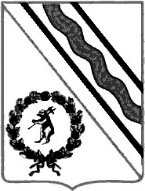 Администрация Тутаевского муниципального районаПОСТАНОВЛЕНИЕОт 23.08.2022 № 626-пг. ТутаевИсточники финансированияОбъем финансирования, тыс. руб.Объем финансирования, тыс. руб.Объем финансирования, тыс. руб.Объем финансирования, тыс. руб.Источники финансированиявсегов том числе по годамв том числе по годамв том числе по годамИсточники финансированиявсего202220232024Бюджет поселений1953000,00651000,00651000,00651000,00Бюджет  Района19493996,007141996,006311000,006041000,00Областной бюджет1043652121,00338490211,00349985995,00355175915,00Федеральный бюджет757438671,00231145461,00253903386,00272389824,00Итого по бюджету1822537788,00	577428668,00610851381,00634257739,00Внебюджетные источники ----Итого по программе1822537788,00577428668,00610851381,00634257739,00»Цель программы:Реализация переданных государственных полномочий в сфере социальной поддержки, социальной защиты и социального обслуживания населения, охраны труда, установленных федеральным законодательством, реализация мер, направленных на повышение качества, адресности и доступности государственных услугРеализация переданных государственных полномочий в сфере социальной поддержки, социальной защиты и социального обслуживания населения, охраны труда, установленных федеральным законодательством, реализация мер, направленных на повышение качества, адресности и доступности государственных услугРеализация переданных государственных полномочий в сфере социальной поддержки, социальной защиты и социального обслуживания населения, охраны труда, установленных федеральным законодательством, реализация мер, направленных на повышение качества, адресности и доступности государственных услугРеализация переданных государственных полномочий в сфере социальной поддержки, социальной защиты и социального обслуживания населения, охраны труда, установленных федеральным законодательством, реализация мер, направленных на повышение качества, адресности и доступности государственных услугРеализация переданных государственных полномочий в сфере социальной поддержки, социальной защиты и социального обслуживания населения, охраны труда, установленных федеральным законодательством, реализация мер, направленных на повышение качества, адресности и доступности государственных услугРеализация переданных государственных полномочий в сфере социальной поддержки, социальной защиты и социального обслуживания населения, охраны труда, установленных федеральным законодательством, реализация мер, направленных на повышение качества, адресности и доступности государственных услугЗадачи и целевые показатели программыЗадачи и целевые показатели программыЗадачи и целевые показатели программыЗадачи и целевые показатели программыЗадачи и целевые показатели программыЗадачи и целевые показатели программыЗадачи и целевые показатели программынаименование целевого показателяединица измерения показателябазовое значение показателяплановое значение показателя на 2022 г.плановое значение показателя на 2023 г.плановое значение показателя на 2023 г.плановое значение показателя на 2024 г.Задача 1:Исполнение публичных обязательств района по предоставлению выплат, пособий и компенсацийИсполнение публичных обязательств района по предоставлению выплат, пособий и компенсацийИсполнение публичных обязательств района по предоставлению выплат, пособий и компенсацийИсполнение публичных обязательств района по предоставлению выплат, пособий и компенсацийИсполнение публичных обязательств района по предоставлению выплат, пособий и компенсацийИсполнение публичных обязательств района по предоставлению выплат, пособий и компенсацийКоличество граждан, получивших государственные услуги в сфере социальной поддержкиЧел.23 62924 76024 76024 76024 760Задача 2:Предоставление социальных услуг населению Тутаевского муниципального района на основе соблюдения стандартов и нормативовПредоставление социальных услуг населению Тутаевского муниципального района на основе соблюдения стандартов и нормативовПредоставление социальных услуг населению Тутаевского муниципального района на основе соблюдения стандартов и нормативовПредоставление социальных услуг населению Тутаевского муниципального района на основе соблюдения стандартов и нормативовПредоставление социальных услуг населению Тутаевского муниципального района на основе соблюдения стандартов и нормативовПредоставление социальных услуг населению Тутаевского муниципального района на основе соблюдения стандартов и нормативовКоличество граждан, получивших государственные услуги в сфере социального обслуживанияЧел.4 6434 4684 4684 4684 468Задача 3:Социальная защита семей с детьми, инвалидов, ветеранов, граждан и детей, оказавшихся в трудной жизненной ситуацииСоциальная защита семей с детьми, инвалидов, ветеранов, граждан и детей, оказавшихся в трудной жизненной ситуацииСоциальная защита семей с детьми, инвалидов, ветеранов, граждан и детей, оказавшихся в трудной жизненной ситуацииСоциальная защита семей с детьми, инвалидов, ветеранов, граждан и детей, оказавшихся в трудной жизненной ситуацииСоциальная защита семей с детьми, инвалидов, ветеранов, граждан и детей, оказавшихся в трудной жизненной ситуацииСоциальная защита семей с детьми, инвалидов, ветеранов, граждан и детей, оказавшихся в трудной жизненной ситуацииКоличество граждан, получивших государственные услуги в сфере социальной защитыЧел632498482482482Задача 4:Информационное обеспечение реализации мероприятий программыИнформационное обеспечение реализации мероприятий программыИнформационное обеспечение реализации мероприятий программыИнформационное обеспечение реализации мероприятий программыИнформационное обеспечение реализации мероприятий программыИнформационное обеспечение реализации мероприятий программыКоличество межведомственных запросов в электронном видеЕд.26 19626 30026 30026 30026 300Задача 5:Реализация федерального проекта «Финансовая поддержка семей при рождении детей»Реализация федерального проекта «Финансовая поддержка семей при рождении детей»Реализация федерального проекта «Финансовая поддержка семей при рождении детей»Реализация федерального проекта «Финансовая поддержка семей при рождении детей»Реализация федерального проекта «Финансовая поддержка семей при рождении детей»Реализация федерального проекта «Финансовая поддержка семей при рождении детей»Количество граждан, получивших государственные услуги в сфере социальной поддержкиЧел.615700700700700Основные мероприятия ведомственной целевой программы на 2022 год (первый год реализации)Основные мероприятия ведомственной целевой программы на 2022 год (первый год реализации)Основные мероприятия ведомственной целевой программы на 2022 год (первый год реализации)Основные мероприятия ведомственной целевой программы на 2022 год (первый год реализации)Основные мероприятия ведомственной целевой программы на 2022 год (первый год реализации)Основные мероприятия ведомственной целевой программы на 2022 год (первый год реализации)Наименование основного мероприятия подпрограммыСрок реализации Объем финансирования по мероприятию, тыс. руб.Объем финансирования по мероприятию, тыс. руб.Ответственный исполнительОжидаемый результат мероприятияЗадача 1:Исполнение публичных обязательств района по предоставлению выплат, пособий и компенсацийИсполнение публичных обязательств района по предоставлению выплат, пособий и компенсацийИсполнение публичных обязательств района по предоставлению выплат, пособий и компенсацийИсполнение публичных обязательств района по предоставлению выплат, пособий и компенсацийИсполнение публичных обязательств района по предоставлению выплат, пособий и компенсаций1.1. Осуществление ежегодной денежной выплаты лицам, награжденным нагрудным знаком "Почетный донор России"2022 годбюджет поселения-Щербакова О.А.Количество получателей397Количество произведенных выплат3971.1. Осуществление ежегодной денежной выплаты лицам, награжденным нагрудным знаком "Почетный донор России"2022 годбюджет района-Щербакова О.А.Количество получателей397Количество произведенных выплат3971.1. Осуществление ежегодной денежной выплаты лицам, награжденным нагрудным знаком "Почетный донор России"2022 годобластной бюджет-Щербакова О.А.Количество получателей397Количество произведенных выплат3971.1. Осуществление ежегодной денежной выплаты лицам, награжденным нагрудным знаком "Почетный донор России"2022 годфедеральный бюджет6 439 562,00Щербакова О.А.Количество получателей397Количество произведенных выплат3971.1. Осуществление ежегодной денежной выплаты лицам, награжденным нагрудным знаком "Почетный донор России"2022 годитого по бюджету мероприятия6 439 562,00Щербакова О.А.Количество получателей397Количество произведенных выплат3971.1. Осуществление ежегодной денежной выплаты лицам, награжденным нагрудным знаком "Почетный донор России"2022 годвнебюджетные источники-Щербакова О.А.Количество получателей397Количество произведенных выплат3971.1. Осуществление ежегодной денежной выплаты лицам, награжденным нагрудным знаком "Почетный донор России"2022 годитого по мероприятию6 439 562,00Щербакова О.А.Количество получателей397Количество произведенных выплат3971.2. Оплата жилищно-коммунальных услуг отдельным категориям граждан за счет средств федерального бюджета2022 годбюджет поселения-Щербакова О.А.Количество получателей3 800Количество произведенных выплат37 0001.2. Оплата жилищно-коммунальных услуг отдельным категориям граждан за счет средств федерального бюджета2022 годбюджет района-Щербакова О.А.Количество получателей3 800Количество произведенных выплат37 0001.2. Оплата жилищно-коммунальных услуг отдельным категориям граждан за счет средств федерального бюджета2022 годобластной бюджет-Щербакова О.А.Количество получателей3 800Количество произведенных выплат37 0001.2. Оплата жилищно-коммунальных услуг отдельным категориям граждан за счет средств федерального бюджета2022 годфедеральный бюджет33 985 534,00Щербакова О.А.Количество получателей3 800Количество произведенных выплат37 0001.2. Оплата жилищно-коммунальных услуг отдельным категориям граждан за счет средств федерального бюджета2022 годитого по бюджету мероприятия33 985 534,00Щербакова О.А.Количество получателей3 800Количество произведенных выплат37 0001.2. Оплата жилищно-коммунальных услуг отдельным категориям граждан за счет средств федерального бюджета2022 годвнебюджетные источники-Щербакова О.А.Количество получателей3 800Количество произведенных выплат37 0001.2. Оплата жилищно-коммунальных услуг отдельным категориям граждан за счет средств федерального бюджета2022 годитого по мероприятию33 985 534,00Щербакова О.А.Количество получателей3 800Количество произведенных выплат37 0001.3. Компенсация отдельным категориям граждан оплаты взноса на капитальный ремонт общего имущества в многоквартирном доме2022 годбюджет поселения-Щербакова О.А.Количество получателей789Количество произведенных выплат7 4001.3. Компенсация отдельным категориям граждан оплаты взноса на капитальный ремонт общего имущества в многоквартирном доме2022 годбюджет района-Щербакова О.А.Количество получателей789Количество произведенных выплат7 4001.3. Компенсация отдельным категориям граждан оплаты взноса на капитальный ремонт общего имущества в многоквартирном доме2022 годобластной бюджет1 293 927,00Щербакова О.А.Количество получателей789Количество произведенных выплат7 4001.3. Компенсация отдельным категориям граждан оплаты взноса на капитальный ремонт общего имущества в многоквартирном доме2022 годфедеральный бюджет467 669,00Щербакова О.А.Количество получателей789Количество произведенных выплат7 4001.3. Компенсация отдельным категориям граждан оплаты взноса на капитальный ремонт общего имущества в многоквартирном доме2022 годитого по бюджету мероприятия1 761 596,00Щербакова О.А.Количество получателей789Количество произведенных выплат7 4001.3. Компенсация отдельным категориям граждан оплаты взноса на капитальный ремонт общего имущества в многоквартирном доме2022 годвнебюджетные источники-Щербакова О.А.Количество получателей789Количество произведенных выплат7 4001.3. Компенсация отдельным категориям граждан оплаты взноса на капитальный ремонт общего имущества в многоквартирном доме2022 годитого по мероприятию1 761 596,00Щербакова О.А.Количество получателей789Количество произведенных выплат7 4001.4. Компенсация отдельным категориям граждан оплаты взноса на капитальный ремонт общего имущества в многоквартирном доме в части расходов по доставке выплат получателям2022 годбюджет поселения-Щербакова О.А.Оплата комиссии за доставку 100%1.4. Компенсация отдельным категориям граждан оплаты взноса на капитальный ремонт общего имущества в многоквартирном доме в части расходов по доставке выплат получателям2022 годбюджет района-Щербакова О.А.Оплата комиссии за доставку 100%1.4. Компенсация отдельным категориям граждан оплаты взноса на капитальный ремонт общего имущества в многоквартирном доме в части расходов по доставке выплат получателям2022 годобластной бюджет30 317,00Щербакова О.А.Оплата комиссии за доставку 100%1.4. Компенсация отдельным категориям граждан оплаты взноса на капитальный ремонт общего имущества в многоквартирном доме в части расходов по доставке выплат получателям2022 годфедеральный бюджет-Щербакова О.А.Оплата комиссии за доставку 100%1.4. Компенсация отдельным категориям граждан оплаты взноса на капитальный ремонт общего имущества в многоквартирном доме в части расходов по доставке выплат получателям2022 годитого по бюджету мероприятия30 317,00Щербакова О.А.Оплата комиссии за доставку 100%1.4. Компенсация отдельным категориям граждан оплаты взноса на капитальный ремонт общего имущества в многоквартирном доме в части расходов по доставке выплат получателям2022 годвнебюджетные источники-Щербакова О.А.Оплата комиссии за доставку 100%1.4. Компенсация отдельным категориям граждан оплаты взноса на капитальный ремонт общего имущества в многоквартирном доме в части расходов по доставке выплат получателям2022 годитого по мероприятию30 317,00Щербакова О.А.Оплата комиссии за доставку 100%1.5. Оплата жилого помещения и коммунальных услуг отдельным категориям граждан, оказание мер социальной поддержки которым относится к полномочиям Ярославской области2022 годбюджет поселения-Щербакова О.А.Количество получателей5 100Количество произведенных выплат53 5001.5. Оплата жилого помещения и коммунальных услуг отдельным категориям граждан, оказание мер социальной поддержки которым относится к полномочиям Ярославской области2022 годбюджет района-Щербакова О.А.Количество получателей5 100Количество произведенных выплат53 5001.5. Оплата жилого помещения и коммунальных услуг отдельным категориям граждан, оказание мер социальной поддержки которым относится к полномочиям Ярославской области2022 годобластной бюджет68 101 000,00Щербакова О.А.Количество получателей5 100Количество произведенных выплат53 5001.5. Оплата жилого помещения и коммунальных услуг отдельным категориям граждан, оказание мер социальной поддержки которым относится к полномочиям Ярославской области2022 годфедеральный бюджет-Щербакова О.А.Количество получателей5 100Количество произведенных выплат53 5001.5. Оплата жилого помещения и коммунальных услуг отдельным категориям граждан, оказание мер социальной поддержки которым относится к полномочиям Ярославской области2022 годитого по бюджету мероприятия68 101 000,00Щербакова О.А.Количество получателей5 100Количество произведенных выплат53 5001.5. Оплата жилого помещения и коммунальных услуг отдельным категориям граждан, оказание мер социальной поддержки которым относится к полномочиям Ярославской области2022 годвнебюджетные источники-Щербакова О.А.Количество получателей5 100Количество произведенных выплат53 5001.5. Оплата жилого помещения и коммунальных услуг отдельным категориям граждан, оказание мер социальной поддержки которым относится к полномочиям Ярославской области2022 годитого по мероприятию68 101 000,00Щербакова О.А.Количество получателей5 100Количество произведенных выплат53 5001.6. Предоставление гражданам субсидий на оплату жилого помещения и коммунальных услуг2022 годбюджет поселения-Щербакова О.А.Количество получателей1 625Количество произведенных выплат11 8001.6. Предоставление гражданам субсидий на оплату жилого помещения и коммунальных услуг2022 годбюджет района-Щербакова О.А.Количество получателей1 625Количество произведенных выплат11 8001.6. Предоставление гражданам субсидий на оплату жилого помещения и коммунальных услуг2022 годобластной бюджет28 658 000,00Щербакова О.А.Количество получателей1 625Количество произведенных выплат11 8001.6. Предоставление гражданам субсидий на оплату жилого помещения и коммунальных услуг2022 годфедеральный бюджет-Щербакова О.А.Количество получателей1 625Количество произведенных выплат11 8001.6. Предоставление гражданам субсидий на оплату жилого помещения и коммунальных услуг2022 годитого по бюджету мероприятия28 658 000,00Щербакова О.А.Количество получателей1 625Количество произведенных выплат11 8001.6. Предоставление гражданам субсидий на оплату жилого помещения и коммунальных услуг2022 годвнебюджетные источники-Щербакова О.А.Количество получателей1 625Количество произведенных выплат11 8001.6. Предоставление гражданам субсидий на оплату жилого помещения и коммунальных услуг2022 годитого по мероприятию28 658 000,00Щербакова О.А.Количество получателей1 625Количество произведенных выплат11 8001.7. Осуществление выплаты ежемесячного пособия на ребенка2022 годбюджет поселения-Щербакова О.А.Количество получателей2 062Количество произведенных выплат37 7001.7. Осуществление выплаты ежемесячного пособия на ребенка2022 годбюджет района-Щербакова О.А.Количество получателей2 062Количество произведенных выплат37 7001.7. Осуществление выплаты ежемесячного пособия на ребенка2022 годобластной бюджет20 440 000,00Щербакова О.А.Количество получателей2 062Количество произведенных выплат37 7001.7. Осуществление выплаты ежемесячного пособия на ребенка2022 годфедеральный бюджет-Щербакова О.А.Количество получателей2 062Количество произведенных выплат37 7001.7. Осуществление выплаты ежемесячного пособия на ребенка2022 годитого по бюджету мероприятия20 440 000,00Щербакова О.А.Количество получателей2 062Количество произведенных выплат37 7001.7. Осуществление выплаты ежемесячного пособия на ребенка2022 годвнебюджетные источники-Щербакова О.А.Количество получателей2 062Количество произведенных выплат37 7001.7. Осуществление выплаты ежемесячного пособия на ребенка2022 годитого по мероприятию20 440 000,00Щербакова О.А.Количество получателей2 062Количество произведенных выплат37 7001.8. Осуществление ежемесячной денежной выплаты ветеранам труда, ветеранам труда ветеранам военной службы, ветеранам труда Ярославской области труженикам тыла, реабилитированным лицам2022 годбюджет поселения-Щербакова О.А.Количество получателей7 277Количество произведенных выплат79 3001.8. Осуществление ежемесячной денежной выплаты ветеранам труда, ветеранам труда ветеранам военной службы, ветеранам труда Ярославской области труженикам тыла, реабилитированным лицам2022 годбюджет района-Щербакова О.А.Количество получателей7 277Количество произведенных выплат79 3001.8. Осуществление ежемесячной денежной выплаты ветеранам труда, ветеранам труда ветеранам военной службы, ветеранам труда Ярославской области труженикам тыла, реабилитированным лицам2022 годобластной бюджет38 053 000,00Щербакова О.А.Количество получателей7 277Количество произведенных выплат79 3001.8. Осуществление ежемесячной денежной выплаты ветеранам труда, ветеранам труда ветеранам военной службы, ветеранам труда Ярославской области труженикам тыла, реабилитированным лицам2022 годфедеральный бюджет-Щербакова О.А.Количество получателей7 277Количество произведенных выплат79 3001.8. Осуществление ежемесячной денежной выплаты ветеранам труда, ветеранам труда ветеранам военной службы, ветеранам труда Ярославской области труженикам тыла, реабилитированным лицам2022 годитого по бюджету мероприятия38 053 000,00Щербакова О.А.Количество получателей7 277Количество произведенных выплат79 3001.8. Осуществление ежемесячной денежной выплаты ветеранам труда, ветеранам труда ветеранам военной службы, ветеранам труда Ярославской области труженикам тыла, реабилитированным лицам2022 годвнебюджетные источники-Щербакова О.А.Количество получателей7 277Количество произведенных выплат79 3001.8. Осуществление ежемесячной денежной выплаты ветеранам труда, ветеранам труда ветеранам военной службы, ветеранам труда Ярославской области труженикам тыла, реабилитированным лицам2022 годитого по мероприятию38 053 000,00Щербакова О.А.Количество получателей7 277Количество произведенных выплат79 3001.9. Денежные выплаты населению2022 годбюджет поселения-Щербакова О.А.Количество получателей1 750Количество произведенных выплат4 6001.9. Денежные выплаты населению2022 годбюджет района-Щербакова О.А.Количество получателей1 750Количество произведенных выплат4 6001.9. Денежные выплаты населению2022 годобластной бюджет19 167 000,00Щербакова О.А.Количество получателей1 750Количество произведенных выплат4 6001.9. Денежные выплаты населению2022 годфедеральный бюджет-Щербакова О.А.Количество получателей1 750Количество произведенных выплат4 6001.9. Денежные выплаты населению2022 годитого по бюджету мероприятия19 167 000,00Щербакова О.А.Количество получателей1 750Количество произведенных выплат4 6001.9. Денежные выплаты населению2022 годвнебюджетные источники-Щербакова О.А.Количество получателей1 750Количество произведенных выплат4 6001.9. Денежные выплаты населению2022 годитого по мероприятию19 167 000,00Щербакова О.А.Количество получателей1 750Количество произведенных выплат4 6001.10. Единовременная выплату к началу учебного года на детей из малоимущих семей, обучающихся в образовательных учреждениях2022 годбюджет поселения-Щербакова О.А.Количество получателей295Количество произведенных выплат4501.10. Единовременная выплату к началу учебного года на детей из малоимущих семей, обучающихся в образовательных учреждениях2022 годбюджет района-Щербакова О.А.Количество получателей295Количество произведенных выплат4501.10. Единовременная выплату к началу учебного года на детей из малоимущих семей, обучающихся в образовательных учреждениях2022 годобластной бюджет775 823,00Щербакова О.А.Количество получателей295Количество произведенных выплат4501.10. Единовременная выплату к началу учебного года на детей из малоимущих семей, обучающихся в образовательных учреждениях2022 годфедеральный бюджет-Щербакова О.А.Количество получателей295Количество произведенных выплат4501.10. Единовременная выплату к началу учебного года на детей из малоимущих семей, обучающихся в образовательных учреждениях2022 годитого по бюджету мероприятия775 823,00Щербакова О.А.Количество получателей295Количество произведенных выплат4501.10. Единовременная выплату к началу учебного года на детей из малоимущих семей, обучающихся в образовательных учреждениях2022 годвнебюджетные источники-Щербакова О.А.Количество получателей295Количество произведенных выплат4501.10. Единовременная выплату к началу учебного года на детей из малоимущих семей, обучающихся в образовательных учреждениях2022 годитого по мероприятию775 823,00Щербакова О.А.Количество получателей295Количество произведенных выплат4501.11. Денежные выплаты гражданам, пострадавшим в результате чрезвычайных ситуаций2022 годбюджет поселения-Щербакова О.А.Количество получателей20Количество произведенных выплат201.11. Денежные выплаты гражданам, пострадавшим в результате чрезвычайных ситуаций2022 годбюджет района-Щербакова О.А.Количество получателей20Количество произведенных выплат201.11. Денежные выплаты гражданам, пострадавшим в результате чрезвычайных ситуаций2022 годобластной бюджет120 000,00Щербакова О.А.Количество получателей20Количество произведенных выплат201.11. Денежные выплаты гражданам, пострадавшим в результате чрезвычайных ситуаций2022 годфедеральный бюджет-Щербакова О.А.Количество получателей20Количество произведенных выплат201.11. Денежные выплаты гражданам, пострадавшим в результате чрезвычайных ситуаций2022 годитого по бюджету мероприятия120 000,00Щербакова О.А.Количество получателей20Количество произведенных выплат201.11. Денежные выплаты гражданам, пострадавшим в результате чрезвычайных ситуаций2022 годвнебюджетные источники-Щербакова О.А.Количество получателей20Количество произведенных выплат201.11. Денежные выплаты гражданам, пострадавшим в результате чрезвычайных ситуаций2022 годитого по мероприятию120 000,00Щербакова О.А.Количество получателей20Количество произведенных выплат201.12. Возмещение перевозчику недополученных доходов, возникающих в связи с реализацией права на освобождение от оплаты стоимости проезда транспортом общего пользования лицами, находящимися под диспансерным наблюдением в связи с туберкулезом, и больным туберкулезом 2022 годбюджет поселения-Щербакова О.А.Количество граждан601.12. Возмещение перевозчику недополученных доходов, возникающих в связи с реализацией права на освобождение от оплаты стоимости проезда транспортом общего пользования лицами, находящимися под диспансерным наблюдением в связи с туберкулезом, и больным туберкулезом 2022 годбюджет района-Щербакова О.А.Количество граждан601.12. Возмещение перевозчику недополученных доходов, возникающих в связи с реализацией права на освобождение от оплаты стоимости проезда транспортом общего пользования лицами, находящимися под диспансерным наблюдением в связи с туберкулезом, и больным туберкулезом 2022 годобластной бюджет78 435,00Щербакова О.А.Количество граждан601.12. Возмещение перевозчику недополученных доходов, возникающих в связи с реализацией права на освобождение от оплаты стоимости проезда транспортом общего пользования лицами, находящимися под диспансерным наблюдением в связи с туберкулезом, и больным туберкулезом 2022 годфедеральный бюджет-Щербакова О.А.Количество граждан601.12. Возмещение перевозчику недополученных доходов, возникающих в связи с реализацией права на освобождение от оплаты стоимости проезда транспортом общего пользования лицами, находящимися под диспансерным наблюдением в связи с туберкулезом, и больным туберкулезом 2022 годитого по бюджету мероприятия78 435,00Щербакова О.А.Количество граждан601.12. Возмещение перевозчику недополученных доходов, возникающих в связи с реализацией права на освобождение от оплаты стоимости проезда транспортом общего пользования лицами, находящимися под диспансерным наблюдением в связи с туберкулезом, и больным туберкулезом 2022 годвнебюджетные источники-Щербакова О.А.Количество граждан601.12. Возмещение перевозчику недополученных доходов, возникающих в связи с реализацией права на освобождение от оплаты стоимости проезда транспортом общего пользования лицами, находящимися под диспансерным наблюдением в связи с туберкулезом, и больным туберкулезом 2022 годитого по мероприятию78 435,00Щербакова О.А.Количество граждан601.13. Возмещение перевозчику недополученных доходов, возникающих в связи с реализацией права на освобождение от оплаты стоимости проезда транспортом общего пользования детьми из многодетных семей2022 годбюджет поселения-Щербакова О.А.Количество детей42 0001.13. Возмещение перевозчику недополученных доходов, возникающих в связи с реализацией права на освобождение от оплаты стоимости проезда транспортом общего пользования детьми из многодетных семей2022 годбюджет района-Щербакова О.А.Количество детей42 0001.13. Возмещение перевозчику недополученных доходов, возникающих в связи с реализацией права на освобождение от оплаты стоимости проезда транспортом общего пользования детьми из многодетных семей2022 годобластной бюджет2 478 334,00Щербакова О.А.Количество детей42 0001.13. Возмещение перевозчику недополученных доходов, возникающих в связи с реализацией права на освобождение от оплаты стоимости проезда транспортом общего пользования детьми из многодетных семей2022 годфедеральный бюджет-Щербакова О.А.Количество детей42 0001.13. Возмещение перевозчику недополученных доходов, возникающих в связи с реализацией права на освобождение от оплаты стоимости проезда транспортом общего пользования детьми из многодетных семей2022 годитого по бюджету мероприятия2 478 334,00Щербакова О.А.Количество детей42 0001.13. Возмещение перевозчику недополученных доходов, возникающих в связи с реализацией права на освобождение от оплаты стоимости проезда транспортом общего пользования детьми из многодетных семей2022 годвнебюджетные источники-Щербакова О.А.Количество детей42 0001.13. Возмещение перевозчику недополученных доходов, возникающих в связи с реализацией права на освобождение от оплаты стоимости проезда транспортом общего пользования детьми из многодетных семей2022 годитого по мероприятию2 478 334,00Щербакова О.А.Количество детей42 0001.14. Выплата пенсии за выслугу лет муниципальным служащим муниципальной службы Тутаевского муниципального района2022 годбюджет поселения651 000,00Щербакова О.А.Количество получателей95Количество произведенных выплат1 1401.14. Выплата пенсии за выслугу лет муниципальным служащим муниципальной службы Тутаевского муниципального района2022 годбюджет района5 800 000,00Щербакова О.А.Количество получателей95Количество произведенных выплат1 1401.14. Выплата пенсии за выслугу лет муниципальным служащим муниципальной службы Тутаевского муниципального района2022 годобластной бюджет-Щербакова О.А.Количество получателей95Количество произведенных выплат1 1401.14. Выплата пенсии за выслугу лет муниципальным служащим муниципальной службы Тутаевского муниципального района2022 годфедеральный бюджет-Щербакова О.А.Количество получателей95Количество произведенных выплат1 1401.14. Выплата пенсии за выслугу лет муниципальным служащим муниципальной службы Тутаевского муниципального района2022 годитого по бюджету мероприятия6 451 000,00Щербакова О.А.Количество получателей95Количество произведенных выплат1 1401.14. Выплата пенсии за выслугу лет муниципальным служащим муниципальной службы Тутаевского муниципального района2022 годвнебюджетные источники-Щербакова О.А.Количество получателей95Количество произведенных выплат1 1401.14. Выплата пенсии за выслугу лет муниципальным служащим муниципальной службы Тутаевского муниципального района2022 годитого по мероприятию6 451 000,00Щербакова О.А.Количество получателей95Количество произведенных выплат1 1401.15. Обеспечение деятельности Департамента труда и социального развития Администрации Тутаевского муниципального района2022 годбюджет поселения-Щербакова О.А.Количество штатных единиц311.15. Обеспечение деятельности Департамента труда и социального развития Администрации Тутаевского муниципального района2022 годбюджет района753 053,00Щербакова О.А.Количество штатных единиц311.15. Обеспечение деятельности Департамента труда и социального развития Администрации Тутаевского муниципального района2022 годобластной бюджет15 719 279,00Щербакова О.А.Количество штатных единиц311.15. Обеспечение деятельности Департамента труда и социального развития Администрации Тутаевского муниципального района2022 годфедеральный бюджет-Щербакова О.А.Количество штатных единиц311.15. Обеспечение деятельности Департамента труда и социального развития Администрации Тутаевского муниципального района2022 годитого по бюджету мероприятия16 472 332,00Щербакова О.А.Количество штатных единиц311.15. Обеспечение деятельности Департамента труда и социального развития Администрации Тутаевского муниципального района2022 годвнебюджетные источники-Щербакова О.А.Количество штатных единиц311.15. Обеспечение деятельности Департамента труда и социального развития Администрации Тутаевского муниципального района2022 годитого по мероприятию16 472 332,00Щербакова О.А.Количество штатных единиц311.16. Осуществление ежемесячных выплат на детей в возрасте от 3 до 7 лет включительно2022 годбюджет поселения-Щербакова О.А.Количество получателей1 550Количество произведенных выплат7 0001.16. Осуществление ежемесячных выплат на детей в возрасте от 3 до 7 лет включительно2022 годбюджет района-Щербакова О.А.Количество получателей1 550Количество произведенных выплат7 0001.16. Осуществление ежемесячных выплат на детей в возрасте от 3 до 7 лет включительно2022 годобластной бюджет34 309 353,00Щербакова О.А.Количество получателей1 550Количество произведенных выплат7 0001.16. Осуществление ежемесячных выплат на детей в возрасте от 3 до 7 лет включительно2022 годфедеральный бюджет92 762 325,00Щербакова О.А.Количество получателей1 550Количество произведенных выплат7 0001.16. Осуществление ежемесячных выплат на детей в возрасте от 3 до 7 лет включительно2022 годитого по бюджету мероприятия127 071 678,00Щербакова О.А.Количество получателей1 550Количество произведенных выплат7 0001.16. Осуществление ежемесячных выплат на детей в возрасте от 3 до 7 лет включительно2022 годвнебюджетные источники-Щербакова О.А.Количество получателей1 550Количество произведенных выплат7 0001.16. Осуществление ежемесячных выплат на детей в возрасте от 3 до 7 лет включительно2022 годитого по мероприятию127 071 678,00Щербакова О.А.Количество получателей1 550Количество произведенных выплат7 0001.17. Осуществление ежемесячных выплат на детей в возрасте от 3 до 7 лет включительно в части расходов по доставке выплат получателям2022 годбюджет поселения-Щербакова О.А.Оплата комиссии за доставку 100%1.17. Осуществление ежемесячных выплат на детей в возрасте от 3 до 7 лет включительно в части расходов по доставке выплат получателям2022 годбюджет района-Щербакова О.А.Оплата комиссии за доставку 100%1.17. Осуществление ежемесячных выплат на детей в возрасте от 3 до 7 лет включительно в части расходов по доставке выплат получателям2022 годобластной бюджет1 625 852,00Щербакова О.А.Оплата комиссии за доставку 100%1.17. Осуществление ежемесячных выплат на детей в возрасте от 3 до 7 лет включительно в части расходов по доставке выплат получателям2022 годфедеральный бюджет-Щербакова О.А.Оплата комиссии за доставку 100%1.17. Осуществление ежемесячных выплат на детей в возрасте от 3 до 7 лет включительно в части расходов по доставке выплат получателям2022 годитого по бюджету мероприятия1 625 852,00Щербакова О.А.Оплата комиссии за доставку 100%1.17. Осуществление ежемесячных выплат на детей в возрасте от 3 до 7 лет включительно в части расходов по доставке выплат получателям2022 годвнебюджетные источники-Щербакова О.А.Оплата комиссии за доставку 100%1.17. Осуществление ежемесячных выплат на детей в возрасте от 3 до 7 лет включительно в части расходов по доставке выплат получателям2022 годитого по мероприятию1 625 852,00Щербакова О.А.Оплата комиссии за доставку 100%Задача 2:Предоставление социальных услуг населению Тутаевского муниципального района на основе соблюдения стандартов и нормативовПредоставление социальных услуг населению Тутаевского муниципального района на основе соблюдения стандартов и нормативовПредоставление социальных услуг населению Тутаевского муниципального района на основе соблюдения стандартов и нормативовПредоставление социальных услуг населению Тутаевского муниципального района на основе соблюдения стандартов и нормативовПредоставление социальных услуг населению Тутаевского муниципального района на основе соблюдения стандартов и нормативов2.1. Предоставление субсидии на выполнение муниципального задания2022 годбюджет поселения-Щербакова О.А.Количество потребителей услуг44682.1. Предоставление субсидии на выполнение муниципального задания2022 годбюджет района-Щербакова О.А.Количество потребителей услуг44682.1. Предоставление субсидии на выполнение муниципального задания2022 годобластной бюджет83 359 217,00Щербакова О.А.Количество потребителей услуг44682.1. Предоставление субсидии на выполнение муниципального задания2022 годфедеральный бюджет-Щербакова О.А.Количество потребителей услуг44682.1. Предоставление субсидии на выполнение муниципального задания2022 годитого по бюджету мероприятия83 359 217,00Щербакова О.А.Количество потребителей услуг44682.1. Предоставление субсидии на выполнение муниципального задания2022 годвнебюджетные источники-Щербакова О.А.Количество потребителей услуг44682.1. Предоставление субсидии на выполнение муниципального задания2022 годитого по мероприятию83 359 217,00Щербакова О.А.Количество потребителей услуг44682.2. Предоставление субсидии на иные цели: осуществление ухода за подопечными гражданами пожилого возраста в приемной семье2022 годбюджет поселения-Щербакова О.А.Количество граждан6Количество выплат722.2. Предоставление субсидии на иные цели: осуществление ухода за подопечными гражданами пожилого возраста в приемной семье2022 годбюджет района-Щербакова О.А.Количество граждан6Количество выплат722.2. Предоставление субсидии на иные цели: осуществление ухода за подопечными гражданами пожилого возраста в приемной семье2022 годобластной бюджет1 038 226,00Щербакова О.А.Количество граждан6Количество выплат722.2. Предоставление субсидии на иные цели: осуществление ухода за подопечными гражданами пожилого возраста в приемной семье2022 годфедеральный бюджет-Щербакова О.А.Количество граждан6Количество выплат722.2. Предоставление субсидии на иные цели: осуществление ухода за подопечными гражданами пожилого возраста в приемной семье2022 годитого по бюджету мероприятия1 038 226,00Щербакова О.А.Количество граждан6Количество выплат722.2. Предоставление субсидии на иные цели: осуществление ухода за подопечными гражданами пожилого возраста в приемной семье2022 годвнебюджетные источники-Щербакова О.А.Количество граждан6Количество выплат722.2. Предоставление субсидии на иные цели: осуществление ухода за подопечными гражданами пожилого возраста в приемной семье2022 годитого по мероприятию1 038 226,00Щербакова О.А.Количество граждан6Количество выплат72Задача 3:Социальная защита семей с детьми, инвалидов, ветеранов, граждан и детей, оказавшихся в трудной жизненной ситуацииСоциальная защита семей с детьми, инвалидов, ветеранов, граждан и детей, оказавшихся в трудной жизненной ситуацииСоциальная защита семей с детьми, инвалидов, ветеранов, граждан и детей, оказавшихся в трудной жизненной ситуацииСоциальная защита семей с детьми, инвалидов, ветеранов, граждан и детей, оказавшихся в трудной жизненной ситуацииСоциальная защита семей с детьми, инвалидов, ветеранов, граждан и детей, оказавшихся в трудной жизненной ситуации3.1. Оказание социальной помощи семьям с несовершеннолетними детьми2022 годбюджет поселения-Щербакова О.А.Количество семей1003.1. Оказание социальной помощи семьям с несовершеннолетними детьми2022 годбюджет района-Щербакова О.А.Количество семей1003.1. Оказание социальной помощи семьям с несовершеннолетними детьми2022 годобластной бюджет492 050,00Щербакова О.А.Количество семей1003.1. Оказание социальной помощи семьям с несовершеннолетними детьми2022 годфедеральный бюджет-Щербакова О.А.Количество семей1003.1. Оказание социальной помощи семьям с несовершеннолетними детьми2022 годитого по бюджету мероприятия492 050,00Щербакова О.А.Количество семей1003.1. Оказание социальной помощи семьям с несовершеннолетними детьми2022 годвнебюджетные источники-Щербакова О.А.Количество семей1003.1. Оказание социальной помощи семьям с несовершеннолетними детьми2022 годитого по мероприятию492 050,00Щербакова О.А.Количество семей1003.2. Оказание социальной помощи инвалидам на санаторно-курортное лечение 2022 годбюджет поселения-Щербакова О.А.Количество получателей103.2. Оказание социальной помощи инвалидам на санаторно-курортное лечение 2022 годбюджет района-Щербакова О.А.Количество получателей103.2. Оказание социальной помощи инвалидам на санаторно-курортное лечение 2022 годобластной бюджет700 000,00Щербакова О.А.Количество получателей103.2. Оказание социальной помощи инвалидам на санаторно-курортное лечение 2022 годфедеральный бюджет-Щербакова О.А.Количество получателей103.2. Оказание социальной помощи инвалидам на санаторно-курортное лечение 2022 годитого по бюджету мероприятия700 000,00Щербакова О.А.Количество получателей103.2. Оказание социальной помощи инвалидам на санаторно-курортное лечение 2022 годвнебюджетные источники-Щербакова О.А.Количество получателей103.2. Оказание социальной помощи инвалидам на санаторно-курортное лечение 2022 годитого по мероприятию700 000,00Щербакова О.А.Количество получателей103.3. Оказание социальной помощи малоимущим гражданам, и гражданам в трудной жизненной ситуации2022 годбюджет поселения-Щербакова О.А.Количество получателей2403.3. Оказание социальной помощи малоимущим гражданам, и гражданам в трудной жизненной ситуации2022 годбюджет района-Щербакова О.А.Количество получателей2403.3. Оказание социальной помощи малоимущим гражданам, и гражданам в трудной жизненной ситуации2022 годобластной бюджет2 256 950,00Щербакова О.А.Количество получателей2403.3. Оказание социальной помощи малоимущим гражданам, и гражданам в трудной жизненной ситуации2022 годфедеральный бюджет-Щербакова О.А.Количество получателей2403.3. Оказание социальной помощи малоимущим гражданам, и гражданам в трудной жизненной ситуации2022 годитого по бюджету мероприятия2 256 950,00Щербакова О.А.Количество получателей2403.3. Оказание социальной помощи малоимущим гражданам, и гражданам в трудной жизненной ситуации2022 годвнебюджетные источники-Щербакова О.А.Количество получателей2403.3. Оказание социальной помощи малоимущим гражданам, и гражданам в трудной жизненной ситуации2022 годитого по мероприятию2 256 950,00Щербакова О.А.Количество получателей2403.4. Организация перевозки жителей Тутаевского муниципального района, нуждающихся в амбулаторном гемодиализе2022 годбюджет поселения-Щербакова О.А.Количество поездок573.4. Организация перевозки жителей Тутаевского муниципального района, нуждающихся в амбулаторном гемодиализе2022 годбюджет района588 943,00Щербакова О.А.Количество поездок573.4. Организация перевозки жителей Тутаевского муниципального района, нуждающихся в амбулаторном гемодиализе2022 годобластной бюджет-Щербакова О.А.Количество поездок573.4. Организация перевозки жителей Тутаевского муниципального района, нуждающихся в амбулаторном гемодиализе2022 годфедеральный бюджет-Щербакова О.А.Количество поездок573.4. Организация перевозки жителей Тутаевского муниципального района, нуждающихся в амбулаторном гемодиализе2022 годитого по бюджету мероприятия588 943,00Щербакова О.А.Количество поездок573.4. Организация перевозки жителей Тутаевского муниципального района, нуждающихся в амбулаторном гемодиализе2022 годвнебюджетные источники-Щербакова О.А.Количество поездок573.4. Организация перевозки жителей Тутаевского муниципального района, нуждающихся в амбулаторном гемодиализе2022 годитого по мероприятию588 943,00Щербакова О.А.Количество поездок573.5. Оказание социальной помощи на основании социального контракта в части расходов по доставке выплат получателям2022 годбюджет поселения-Щербакова О.А.Оплата комиссии за доставку100 %3.5. Оказание социальной помощи на основании социального контракта в части расходов по доставке выплат получателям2022 годбюджет района-Щербакова О.А.Оплата комиссии за доставку100 %3.5. Оказание социальной помощи на основании социального контракта в части расходов по доставке выплат получателям2022 годобластной бюджет257 038,00Щербакова О.А.Оплата комиссии за доставку100 %3.5. Оказание социальной помощи на основании социального контракта в части расходов по доставке выплат получателям2022 годфедеральный бюджет-Щербакова О.А.Оплата комиссии за доставку100 %3.5. Оказание социальной помощи на основании социального контракта в части расходов по доставке выплат получателям2022 годитого по бюджету мероприятия257 038,00Щербакова О.А.Оплата комиссии за доставку100 %3.5. Оказание социальной помощи на основании социального контракта в части расходов по доставке выплат получателям2022 годвнебюджетные источники-Щербакова О.А.Оплата комиссии за доставку100 %3.5. Оказание социальной помощи на основании социального контракта в части расходов по доставке выплат получателям2022 годитого по мероприятию257 038,00Щербакова О.А.Оплата комиссии за доставку100 %3.6. Оказание социальной помощи на основании социального контракта2022 годбюджет поселения-Щербакова О.А.Количество получателей1323.6. Оказание социальной помощи на основании социального контракта2022 годбюджет района-Щербакова О.А.Количество получателей1323.6. Оказание социальной помощи на основании социального контракта2022 годобластной бюджет4 508 179,00Щербакова О.А.Количество получателей1323.6. Оказание социальной помощи на основании социального контракта2022 годфедеральный бюджет12 188 782,00Щербакова О.А.Количество получателей1323.6. Оказание социальной помощи на основании социального контракта2022 годитого по бюджету мероприятия16 696 961,00Щербакова О.А.Количество получателей1323.6. Оказание социальной помощи на основании социального контракта2022 годвнебюджетные источники-Щербакова О.А.Количество получателей1323.6. Оказание социальной помощи на основании социального контракта2022 годитого по мероприятию16 696 961,00Щербакова О.А.Количество получателей1323.7. Оказание социальной помощи на газификацию отдельным категориям граждан2022 годбюджет поселения-Щербакова О.А.Количество получателей163.7. Оказание социальной помощи на газификацию отдельным категориям граждан2022 годбюджет района-Щербакова О.А.Количество получателей163.7. Оказание социальной помощи на газификацию отдельным категориям граждан2022 годобластной бюджет649 600,00Щербакова О.А.Количество получателей163.7. Оказание социальной помощи на газификацию отдельным категориям граждан2022 годфедеральный бюджет-Щербакова О.А.Количество получателей163.7. Оказание социальной помощи на газификацию отдельным категориям граждан2022 годитого по бюджету мероприятия649 600,00Щербакова О.А.Количество получателей163.7. Оказание социальной помощи на газификацию отдельным категориям граждан2022 годвнебюджетные источники-Щербакова О.А.Количество получателей163.7. Оказание социальной помощи на газификацию отдельным категориям граждан2022 годитого по мероприятию649 600,00Щербакова О.А.Количество получателей163.8. Оказание государственной поддержки отдельным категориям граждан для проведения ремонта жилых помещений и (или) работ, направленных на повышение уровня обеспеченности их коммунальными услугами2022 годбюджет поселения-Щербакова О.А.Количество получателей93.8. Оказание государственной поддержки отдельным категориям граждан для проведения ремонта жилых помещений и (или) работ, направленных на повышение уровня обеспеченности их коммунальными услугами2022 годбюджет района-Щербакова О.А.Количество получателей93.8. Оказание государственной поддержки отдельным категориям граждан для проведения ремонта жилых помещений и (или) работ, направленных на повышение уровня обеспеченности их коммунальными услугами2022 годобластной бюджет333 000,00Щербакова О.А.Количество получателей93.8. Оказание государственной поддержки отдельным категориям граждан для проведения ремонта жилых помещений и (или) работ, направленных на повышение уровня обеспеченности их коммунальными услугами2022 годфедеральный бюджет-Щербакова О.А.Количество получателей93.8. Оказание государственной поддержки отдельным категориям граждан для проведения ремонта жилых помещений и (или) работ, направленных на повышение уровня обеспеченности их коммунальными услугами2022 годитого по бюджету мероприятия333 000,00Щербакова О.А.Количество получателей93.8. Оказание государственной поддержки отдельным категориям граждан для проведения ремонта жилых помещений и (или) работ, направленных на повышение уровня обеспеченности их коммунальными услугами2022 годвнебюджетные источники-Щербакова О.А.Количество получателей93.8. Оказание государственной поддержки отдельным категориям граждан для проведения ремонта жилых помещений и (или) работ, направленных на повышение уровня обеспеченности их коммунальными услугами2022 годитого по мероприятию333 000,00Щербакова О.А.Количество получателей9Задача 4:Информационное обеспечение реализации мероприятий программыИнформационное обеспечение реализации мероприятий программыИнформационное обеспечение реализации мероприятий программыИнформационное обеспечение реализации мероприятий программыИнформационное обеспечение реализации мероприятий программы4.1. Развитие системы информационной безопасности2022 годбюджет поселения-Щербакова О.А.Обеспеченность техническим обслуживанием специального оборудования и программного обеспечения100 %4.1. Развитие системы информационной безопасности2022 годбюджет района-Щербакова О.А.Обеспеченность техническим обслуживанием специального оборудования и программного обеспечения100 %4.1. Развитие системы информационной безопасности2022 годобластной бюджет100 000,00Щербакова О.А.Обеспеченность техническим обслуживанием специального оборудования и программного обеспечения100 %4.1. Развитие системы информационной безопасности2022 годфедеральный бюджет-Щербакова О.А.Обеспеченность техническим обслуживанием специального оборудования и программного обеспечения100 %4.1. Развитие системы информационной безопасности2022 годитого по бюджету мероприятия100 000,00Щербакова О.А.Обеспеченность техническим обслуживанием специального оборудования и программного обеспечения100 %4.1. Развитие системы информационной безопасности2022 годвнебюджетные источники-Щербакова О.А.Обеспеченность техническим обслуживанием специального оборудования и программного обеспечения100 %4.1. Развитие системы информационной безопасности2022 годитого по мероприятию100 000,00Щербакова О.А.Обеспеченность техническим обслуживанием специального оборудования и программного обеспечения100 %4.2. Приобретение лицензионного программного обеспечения2022 годбюджет поселения-Щербакова О.А.Приобретение единиц программного обеспечения 64.2. Приобретение лицензионного программного обеспечения2022 годбюджет района-Щербакова О.А.Приобретение единиц программного обеспечения 64.2. Приобретение лицензионного программного обеспечения2022 годобластной бюджет181 000,00Щербакова О.А.Приобретение единиц программного обеспечения 64.2. Приобретение лицензионного программного обеспечения2022 годфедеральный бюджет-Щербакова О.А.Приобретение единиц программного обеспечения 64.2. Приобретение лицензионного программного обеспечения2022 годитого по бюджету мероприятия181 000,00Щербакова О.А.Приобретение единиц программного обеспечения 64.2. Приобретение лицензионного программного обеспечения2022 годвнебюджетные источники-Щербакова О.А.Приобретение единиц программного обеспечения 64.2. Приобретение лицензионного программного обеспечения2022 годитого по мероприятию181 000,00Щербакова О.А.Приобретение единиц программного обеспечения 64.3. Оснащение современными средствами вычислительной техники и телекоммуникационным оборудованием2022 годбюджет поселения-Щербакова О.А.Приобретение единиц вычислительной техники 134.3. Оснащение современными средствами вычислительной техники и телекоммуникационным оборудованием2022 годбюджет района-Щербакова О.А.Приобретение единиц вычислительной техники 134.3. Оснащение современными средствами вычислительной техники и телекоммуникационным оборудованием2022 годобластной бюджет450 000,00Щербакова О.А.Приобретение единиц вычислительной техники 134.3. Оснащение современными средствами вычислительной техники и телекоммуникационным оборудованием2022 годфедеральный бюджет-Щербакова О.А.Приобретение единиц вычислительной техники 134.3. Оснащение современными средствами вычислительной техники и телекоммуникационным оборудованием2022 годитого по бюджету мероприятия450 000,00Щербакова О.А.Приобретение единиц вычислительной техники 134.3. Оснащение современными средствами вычислительной техники и телекоммуникационным оборудованием2022 годвнебюджетные источники-Щербакова О.А.Приобретение единиц вычислительной техники 134.3. Оснащение современными средствами вычислительной техники и телекоммуникационным оборудованием2022 годитого по мероприятию450 000,00Щербакова О.А.Приобретение единиц вычислительной техники 13Задача 5:Реализация федерального проекта «Финансовая поддержка семей при рождении детей»Реализация федерального проекта «Финансовая поддержка семей при рождении детей»Реализация федерального проекта «Финансовая поддержка семей при рождении детей»Реализация федерального проекта «Финансовая поддержка семей при рождении детей»Реализация федерального проекта «Финансовая поддержка семей при рождении детей»5.1. Осуществление ежемесячной денежной выплаты, назначаемой при рождения третьего или последующих детей до достижения ребенком возраста трех лет2022 годбюджет поселения-Щербакова О.А.Количество получателей353Количество произведенных выплат3 0005.1. Осуществление ежемесячной денежной выплаты, назначаемой при рождения третьего или последующих детей до достижения ребенком возраста трех лет2022 годбюджет района-Щербакова О.А.Количество получателей353Количество произведенных выплат3 0005.1. Осуществление ежемесячной денежной выплаты, назначаемой при рождения третьего или последующих детей до достижения ребенком возраста трех лет2022 годобластной бюджет12 694 631,00Щербакова О.А.Количество получателей353Количество произведенных выплат3 0005.1. Осуществление ежемесячной денежной выплаты, назначаемой при рождения третьего или последующих детей до достижения ребенком возраста трех лет2022 годфедеральный бюджет34 322 521,00Щербакова О.А.Количество получателей353Количество произведенных выплат3 0005.1. Осуществление ежемесячной денежной выплаты, назначаемой при рождения третьего или последующих детей до достижения ребенком возраста трех лет2022 годитого по бюджету мероприятия47 017 152,00Щербакова О.А.Количество получателей353Количество произведенных выплат3 0005.1. Осуществление ежемесячной денежной выплаты, назначаемой при рождения третьего или последующих детей до достижения ребенком возраста трех лет2022 годвнебюджетные источники-Щербакова О.А.Количество получателей353Количество произведенных выплат3 0005.1. Осуществление ежемесячной денежной выплаты, назначаемой при рождения третьего или последующих детей до достижения ребенком возраста трех лет2022 годитого по мероприятию47 017 152,00Щербакова О.А.Количество получателей353Количество произведенных выплат3 0005.2. Осуществление ежемесячной денежной выплаты, назначаемой при рождения третьего или последующих детей до достижения ребенком возраста трех лет в части расходов по доставке выплат получателям2022 годбюджет поселения-Щербакова О.А.Оплата комиссии за доставку 100%5.2. Осуществление ежемесячной денежной выплаты, назначаемой при рождения третьего или последующих детей до достижения ребенком возраста трех лет в части расходов по доставке выплат получателям2022 годбюджет района-Щербакова О.А.Оплата комиссии за доставку 100%5.2. Осуществление ежемесячной денежной выплаты, назначаемой при рождения третьего или последующих детей до достижения ребенком возраста трех лет в части расходов по доставке выплат получателям2022 годобластной бюджет620 000,00Щербакова О.А.Оплата комиссии за доставку 100%5.2. Осуществление ежемесячной денежной выплаты, назначаемой при рождения третьего или последующих детей до достижения ребенком возраста трех лет в части расходов по доставке выплат получателям2022 годфедеральный бюджет-Щербакова О.А.Оплата комиссии за доставку 100%5.2. Осуществление ежемесячной денежной выплаты, назначаемой при рождения третьего или последующих детей до достижения ребенком возраста трех лет в части расходов по доставке выплат получателям2022 годитого по бюджету мероприятия620 000,00Щербакова О.А.Оплата комиссии за доставку 100%5.2. Осуществление ежемесячной денежной выплаты, назначаемой при рождения третьего или последующих детей до достижения ребенком возраста трех лет в части расходов по доставке выплат получателям2022 годвнебюджетные источники-Щербакова О.А.Оплата комиссии за доставку 100%5.2. Осуществление ежемесячной денежной выплаты, назначаемой при рождения третьего или последующих детей до достижения ребенком возраста трех лет в части расходов по доставке выплат получателям2022 годитого по мероприятию620 000,00Щербакова О.А.Оплата комиссии за доставку 100%5.3. Осуществление ежемесячной выплаты в связи с рождением (усыновлением) первого ребенка2022 годбюджет поселения-Щербакова О.А.Количество получателей347Количество произведенных выплат3 1005.3. Осуществление ежемесячной выплаты в связи с рождением (усыновлением) первого ребенка2022 годбюджет района-Щербакова О.А.Количество получателей347Количество произведенных выплат3 1005.3. Осуществление ежемесячной выплаты в связи с рождением (усыновлением) первого ребенка2022 годобластной бюджет-Щербакова О.А.Количество получателей347Количество произведенных выплат3 1005.3. Осуществление ежемесячной выплаты в связи с рождением (усыновлением) первого ребенка2022 годфедеральный бюджет50 979 068,00Щербакова О.А.Количество получателей347Количество произведенных выплат3 1005.3. Осуществление ежемесячной выплаты в связи с рождением (усыновлением) первого ребенка2022 годитого по бюджету мероприятия50 979 068,00Щербакова О.А.Количество получателей347Количество произведенных выплат3 1005.3. Осуществление ежемесячной выплаты в связи с рождением (усыновлением) первого ребенка2022 годвнебюджетные источники-Щербакова О.А.Количество получателей347Количество произведенных выплат3 1005.3. Осуществление ежемесячной выплаты в связи с рождением (усыновлением) первого ребенка2022 годитого по мероприятию50 979 068,00Щербакова О.А.Количество получателей347Количество произведенных выплат3 100Всего по муниципальной целевой программе на 2022 год×бюджет поселения651 000,00××Всего по муниципальной целевой программе на 2022 год×бюджет района7 141 996,00××Всего по муниципальной целевой программе на 2022 год×областной бюджет338 490 211,00××Всего по муниципальной целевой программе на 2022 год×федеральный бюджет231 145 461,00××Всего по муниципальной целевой программе на 2022 год×итого по бюджету мероприятия577 428 668,00××Всего по муниципальной целевой программе на 2022 год×внебюджетные источники-××Всего по муниципальной целевой программе на 2022 год×итого по программе577 428 668,00××Основные мероприятия ведомственной целевой программы на 2023 год (второй год реализации)Основные мероприятия ведомственной целевой программы на 2023 год (второй год реализации)Основные мероприятия ведомственной целевой программы на 2023 год (второй год реализации)Основные мероприятия ведомственной целевой программы на 2023 год (второй год реализации)Основные мероприятия ведомственной целевой программы на 2023 год (второй год реализации)Основные мероприятия ведомственной целевой программы на 2023 год (второй год реализации)Задача 1:Исполнение публичных обязательств района по предоставлению выплат, пособий и компенсацийИсполнение публичных обязательств района по предоставлению выплат, пособий и компенсацийИсполнение публичных обязательств района по предоставлению выплат, пособий и компенсацийИсполнение публичных обязательств района по предоставлению выплат, пособий и компенсацийИсполнение публичных обязательств района по предоставлению выплат, пособий и компенсаций1.1. Осуществление ежегодной денежной выплаты лицам, награжденным нагрудным знаком "Почетный донор России"2023 годбюджет поселения-Щербакова О.А.Количество получателей395Количество произведенных выплат3951.1. Осуществление ежегодной денежной выплаты лицам, награжденным нагрудным знаком "Почетный донор России"2023 годбюджет района-Щербакова О.А.Количество получателей395Количество произведенных выплат3951.1. Осуществление ежегодной денежной выплаты лицам, награжденным нагрудным знаком "Почетный донор России"2023 годобластной бюджет-Щербакова О.А.Количество получателей395Количество произведенных выплат3951.1. Осуществление ежегодной денежной выплаты лицам, награжденным нагрудным знаком "Почетный донор России"2023 годфедеральный бюджет6 552 020,00Щербакова О.А.Количество получателей395Количество произведенных выплат3951.1. Осуществление ежегодной денежной выплаты лицам, награжденным нагрудным знаком "Почетный донор России"2023 годитого по бюджету мероприятия6 552 020,00Щербакова О.А.Количество получателей395Количество произведенных выплат3951.1. Осуществление ежегодной денежной выплаты лицам, награжденным нагрудным знаком "Почетный донор России"2023 годвнебюджетные источники-Щербакова О.А.Количество получателей395Количество произведенных выплат3951.1. Осуществление ежегодной денежной выплаты лицам, награжденным нагрудным знаком "Почетный донор России"2023 годитого по мероприятию6 552 020,00Щербакова О.А.Количество получателей395Количество произведенных выплат3951.2. Оплата жилищно-коммунальных услуг отдельным категориям граждан за счет средств федерального бюджета2023 годбюджет поселения-Щербакова О.А.Количество получателей3 800Количество произведенных выплат37 0001.2. Оплата жилищно-коммунальных услуг отдельным категориям граждан за счет средств федерального бюджета2023 годбюджет района-Щербакова О.А.Количество получателей3 800Количество произведенных выплат37 0001.2. Оплата жилищно-коммунальных услуг отдельным категориям граждан за счет средств федерального бюджета2023 годобластной бюджет-Щербакова О.А.Количество получателей3 800Количество произведенных выплат37 0001.2. Оплата жилищно-коммунальных услуг отдельным категориям граждан за счет средств федерального бюджета2023 годфедеральный бюджет40 985 534,00Щербакова О.А.Количество получателей3 800Количество произведенных выплат37 0001.2. Оплата жилищно-коммунальных услуг отдельным категориям граждан за счет средств федерального бюджета2023 годитого по бюджету мероприятия40 985 534,00Щербакова О.А.Количество получателей3 800Количество произведенных выплат37 0001.2. Оплата жилищно-коммунальных услуг отдельным категориям граждан за счет средств федерального бюджета2023 годвнебюджетные источники-Щербакова О.А.Количество получателей3 800Количество произведенных выплат37 0001.2. Оплата жилищно-коммунальных услуг отдельным категориям граждан за счет средств федерального бюджета2023 годитого по мероприятию40 985 534,00Щербакова О.А.Количество получателей3 800Количество произведенных выплат37 0001.3. Компенсация отдельным категориям граждан оплаты взноса на капитальный ремонт общего имущества в многоквартирном доме2023 годбюджет поселения-Щербакова О.А.Количество получателей730Количество произведенных выплат7 4001.3. Компенсация отдельным категориям граждан оплаты взноса на капитальный ремонт общего имущества в многоквартирном доме2023 годбюджет района-Щербакова О.А.Количество получателей730Количество произведенных выплат7 4001.3. Компенсация отдельным категориям граждан оплаты взноса на капитальный ремонт общего имущества в многоквартирном доме2023 годобластной бюджет1 311 946,00Щербакова О.А.Количество получателей730Количество произведенных выплат7 4001.3. Компенсация отдельным категориям граждан оплаты взноса на капитальный ремонт общего имущества в многоквартирном доме2023 годфедеральный бюджет447 260,00Щербакова О.А.Количество получателей730Количество произведенных выплат7 4001.3. Компенсация отдельным категориям граждан оплаты взноса на капитальный ремонт общего имущества в многоквартирном доме2023 годитого по бюджету мероприятия1 759 206,00Щербакова О.А.Количество получателей730Количество произведенных выплат7 4001.3. Компенсация отдельным категориям граждан оплаты взноса на капитальный ремонт общего имущества в многоквартирном доме2023 годвнебюджетные источники-Щербакова О.А.Количество получателей730Количество произведенных выплат7 4001.3. Компенсация отдельным категориям граждан оплаты взноса на капитальный ремонт общего имущества в многоквартирном доме2023 годитого по мероприятию1 759 206,00Щербакова О.А.Количество получателей730Количество произведенных выплат7 4001.4. Компенсация отдельным категориям граждан оплаты взноса на капитальный ремонт общего имущества в многоквартирном доме в части расходов по доставке выплат получателям2023 годбюджет поселения-Щербакова О.А.Оплата комиссии за доставку 100%1.4. Компенсация отдельным категориям граждан оплаты взноса на капитальный ремонт общего имущества в многоквартирном доме в части расходов по доставке выплат получателям2023 годбюджет района-Щербакова О.А.Оплата комиссии за доставку 100%1.4. Компенсация отдельным категориям граждан оплаты взноса на капитальный ремонт общего имущества в многоквартирном доме в части расходов по доставке выплат получателям2023 годобластной бюджет30 317,00Щербакова О.А.Оплата комиссии за доставку 100%1.4. Компенсация отдельным категориям граждан оплаты взноса на капитальный ремонт общего имущества в многоквартирном доме в части расходов по доставке выплат получателям2023 годфедеральный бюджет-Щербакова О.А.Оплата комиссии за доставку 100%1.4. Компенсация отдельным категориям граждан оплаты взноса на капитальный ремонт общего имущества в многоквартирном доме в части расходов по доставке выплат получателям2023 годитого по бюджету мероприятия30 317,00Щербакова О.А.Оплата комиссии за доставку 100%1.4. Компенсация отдельным категориям граждан оплаты взноса на капитальный ремонт общего имущества в многоквартирном доме в части расходов по доставке выплат получателям2023 годвнебюджетные источники-Щербакова О.А.Оплата комиссии за доставку 100%1.4. Компенсация отдельным категориям граждан оплаты взноса на капитальный ремонт общего имущества в многоквартирном доме в части расходов по доставке выплат получателям2023 годитого по мероприятию30 317,00Щербакова О.А.Оплата комиссии за доставку 100%1.5. Оплата жилого помещения и коммунальных услуг отдельным категориям граждан, оказание мер социальной поддержки которым относится к полномочиям Ярославской области2023 годбюджет поселения-Щербакова О.А.Количество получателей5 100Количество произведенных выплат53 5001.5. Оплата жилого помещения и коммунальных услуг отдельным категориям граждан, оказание мер социальной поддержки которым относится к полномочиям Ярославской области2023 годбюджет района-Щербакова О.А.Количество получателей5 100Количество произведенных выплат53 5001.5. Оплата жилого помещения и коммунальных услуг отдельным категориям граждан, оказание мер социальной поддержки которым относится к полномочиям Ярославской области2023 годобластной бюджет68 101 000,00Щербакова О.А.Количество получателей5 100Количество произведенных выплат53 5001.5. Оплата жилого помещения и коммунальных услуг отдельным категориям граждан, оказание мер социальной поддержки которым относится к полномочиям Ярославской области2023 годфедеральный бюджет-Щербакова О.А.Количество получателей5 100Количество произведенных выплат53 5001.5. Оплата жилого помещения и коммунальных услуг отдельным категориям граждан, оказание мер социальной поддержки которым относится к полномочиям Ярославской области2023 годитого по бюджету мероприятия68 101 000,00Щербакова О.А.Количество получателей5 100Количество произведенных выплат53 5001.5. Оплата жилого помещения и коммунальных услуг отдельным категориям граждан, оказание мер социальной поддержки которым относится к полномочиям Ярославской области2023 годвнебюджетные источники-Щербакова О.А.Количество получателей5 100Количество произведенных выплат53 5001.5. Оплата жилого помещения и коммунальных услуг отдельным категориям граждан, оказание мер социальной поддержки которым относится к полномочиям Ярославской области2023 годитого по мероприятию68 101 000,00Щербакова О.А.Количество получателей5 100Количество произведенных выплат53 5001.6. Предоставление гражданам субсидий на оплату жилого помещения и коммунальных услуг2023 годбюджет поселения-Щербакова О.А.Количество получателей1 625Количество произведенных выплат11 8001.6. Предоставление гражданам субсидий на оплату жилого помещения и коммунальных услуг2023 годбюджет района-Щербакова О.А.Количество получателей1 625Количество произведенных выплат11 8001.6. Предоставление гражданам субсидий на оплату жилого помещения и коммунальных услуг2023 годобластной бюджет28 658 000,00Щербакова О.А.Количество получателей1 625Количество произведенных выплат11 8001.6. Предоставление гражданам субсидий на оплату жилого помещения и коммунальных услуг2023 годфедеральный бюджет-Щербакова О.А.Количество получателей1 625Количество произведенных выплат11 8001.6. Предоставление гражданам субсидий на оплату жилого помещения и коммунальных услуг2023 годитого по бюджету мероприятия28 658 000,00Щербакова О.А.Количество получателей1 625Количество произведенных выплат11 8001.6. Предоставление гражданам субсидий на оплату жилого помещения и коммунальных услуг2023 годвнебюджетные источники-Щербакова О.А.Количество получателей1 625Количество произведенных выплат11 8001.6. Предоставление гражданам субсидий на оплату жилого помещения и коммунальных услуг2023 годитого по мероприятию28 658 000,00Щербакова О.А.Количество получателей1 625Количество произведенных выплат11 8001.7. Осуществление выплаты ежемесячного пособия на ребенка2023 годбюджет поселения-Щербакова О.А.Количество получателей2 600Количество произведенных выплат37 7001.7. Осуществление выплаты ежемесячного пособия на ребенка2023 годбюджет района-Щербакова О.А.Количество получателей2 600Количество произведенных выплат37 7001.7. Осуществление выплаты ежемесячного пособия на ребенка2023 годобластной бюджет29 440 000,00Щербакова О.А.Количество получателей2 600Количество произведенных выплат37 7001.7. Осуществление выплаты ежемесячного пособия на ребенка2023 годфедеральный бюджет-Щербакова О.А.Количество получателей2 600Количество произведенных выплат37 7001.7. Осуществление выплаты ежемесячного пособия на ребенка2023 годитого по бюджету мероприятия29 440 000,00Щербакова О.А.Количество получателей2 600Количество произведенных выплат37 7001.7. Осуществление выплаты ежемесячного пособия на ребенка2023 годвнебюджетные источники-Щербакова О.А.Количество получателей2 600Количество произведенных выплат37 7001.7. Осуществление выплаты ежемесячного пособия на ребенка2023 годитого по мероприятию29 440 000,00Щербакова О.А.Количество получателей2 600Количество произведенных выплат37 7001.8. Осуществление ежемесячной денежной выплаты ветеранам труда, ветеранам труда ветеранам военной службы, ветеранам труда Ярославской области труженикам тыла, реабилитированным лицам2023 годбюджет поселения-Щербакова О.А.Количество получателей6 800Количество произведенных выплат79 3001.8. Осуществление ежемесячной денежной выплаты ветеранам труда, ветеранам труда ветеранам военной службы, ветеранам труда Ярославской области труженикам тыла, реабилитированным лицам2023 годбюджет района-Щербакова О.А.Количество получателей6 800Количество произведенных выплат79 3001.8. Осуществление ежемесячной денежной выплаты ветеранам труда, ветеранам труда ветеранам военной службы, ветеранам труда Ярославской области труженикам тыла, реабилитированным лицам2023 годобластной бюджет38 653 000,00Щербакова О.А.Количество получателей6 800Количество произведенных выплат79 3001.8. Осуществление ежемесячной денежной выплаты ветеранам труда, ветеранам труда ветеранам военной службы, ветеранам труда Ярославской области труженикам тыла, реабилитированным лицам2023 годфедеральный бюджет-Щербакова О.А.Количество получателей6 800Количество произведенных выплат79 3001.8. Осуществление ежемесячной денежной выплаты ветеранам труда, ветеранам труда ветеранам военной службы, ветеранам труда Ярославской области труженикам тыла, реабилитированным лицам2023 годитого по бюджету мероприятия38 653 000,00Щербакова О.А.Количество получателей6 800Количество произведенных выплат79 3001.8. Осуществление ежемесячной денежной выплаты ветеранам труда, ветеранам труда ветеранам военной службы, ветеранам труда Ярославской области труженикам тыла, реабилитированным лицам2023 годвнебюджетные источники-Щербакова О.А.Количество получателей6 800Количество произведенных выплат79 3001.8. Осуществление ежемесячной денежной выплаты ветеранам труда, ветеранам труда ветеранам военной службы, ветеранам труда Ярославской области труженикам тыла, реабилитированным лицам2023 годитого по мероприятию38 653 000,00Щербакова О.А.Количество получателей6 800Количество произведенных выплат79 3001.9. Денежные выплаты населению2023 годбюджет поселения-Щербакова О.А.Количество получателей1 750Количество произведенных выплат4 6001.9. Денежные выплаты населению2023 годбюджет района-Щербакова О.А.Количество получателей1 750Количество произведенных выплат4 6001.9. Денежные выплаты населению2023 годобластной бюджет19 167 000,00Щербакова О.А.Количество получателей1 750Количество произведенных выплат4 6001.9. Денежные выплаты населению2023 годфедеральный бюджет-Щербакова О.А.Количество получателей1 750Количество произведенных выплат4 6001.9. Денежные выплаты населению2023 годитого по бюджету мероприятия19 167 000,00Щербакова О.А.Количество получателей1 750Количество произведенных выплат4 6001.9. Денежные выплаты населению2023 годвнебюджетные источники-Щербакова О.А.Количество получателей1 750Количество произведенных выплат4 6001.9. Денежные выплаты населению2023 годитого по мероприятию19 167 000,00Щербакова О.А.Количество получателей1 750Количество произведенных выплат4 6001.10. Единовременная выплату к началу учебного года на детей из малоимущих семей, обучающихся в образовательных учреждениях2023 годбюджет поселения-Щербакова О.А.Количество получателей295Количество произведенных выплат4501.10. Единовременная выплату к началу учебного года на детей из малоимущих семей, обучающихся в образовательных учреждениях2023 годбюджет района-Щербакова О.А.Количество получателей295Количество произведенных выплат4501.10. Единовременная выплату к началу учебного года на детей из малоимущих семей, обучающихся в образовательных учреждениях2023 годобластной бюджет775 823,00Щербакова О.А.Количество получателей295Количество произведенных выплат4501.10. Единовременная выплату к началу учебного года на детей из малоимущих семей, обучающихся в образовательных учреждениях2023 годфедеральный бюджет-Щербакова О.А.Количество получателей295Количество произведенных выплат4501.10. Единовременная выплату к началу учебного года на детей из малоимущих семей, обучающихся в образовательных учреждениях2023 годитого по бюджету мероприятия775 823,00Щербакова О.А.Количество получателей295Количество произведенных выплат4501.10. Единовременная выплату к началу учебного года на детей из малоимущих семей, обучающихся в образовательных учреждениях2023 годвнебюджетные источники-Щербакова О.А.Количество получателей295Количество произведенных выплат4501.10. Единовременная выплату к началу учебного года на детей из малоимущих семей, обучающихся в образовательных учреждениях2023 годитого по мероприятию775 823,00Щербакова О.А.Количество получателей295Количество произведенных выплат4501.11. Денежные выплаты гражданам, пострадавшим в результате чрезвычайных ситуаций2023 годбюджет поселения-Щербакова О.А.Количество получателей20Количество произведенных выплат201.11. Денежные выплаты гражданам, пострадавшим в результате чрезвычайных ситуаций2023 годбюджет района-Щербакова О.А.Количество получателей20Количество произведенных выплат201.11. Денежные выплаты гражданам, пострадавшим в результате чрезвычайных ситуаций2023 годобластной бюджет575 000,00Щербакова О.А.Количество получателей20Количество произведенных выплат201.11. Денежные выплаты гражданам, пострадавшим в результате чрезвычайных ситуаций2023 годфедеральный бюджет-Щербакова О.А.Количество получателей20Количество произведенных выплат201.11. Денежные выплаты гражданам, пострадавшим в результате чрезвычайных ситуаций2023 годитого по бюджету мероприятия575 000,00Щербакова О.А.Количество получателей20Количество произведенных выплат201.11. Денежные выплаты гражданам, пострадавшим в результате чрезвычайных ситуаций2023 годвнебюджетные источники-Щербакова О.А.Количество получателей20Количество произведенных выплат201.11. Денежные выплаты гражданам, пострадавшим в результате чрезвычайных ситуаций2023 годитого по мероприятию575 000,00Щербакова О.А.Количество получателей20Количество произведенных выплат201.12. Возмещение перевозчику недополученных доходов, возникающих в связи с реализацией права на освобождение от оплаты стоимости проезда транспортом общего пользования лицами, находящимися под диспансерным наблюдением в связи с туберкулезом, и больным туберкулезом 2023 годбюджет поселения-Щербакова О.А.Количество граждан601.12. Возмещение перевозчику недополученных доходов, возникающих в связи с реализацией права на освобождение от оплаты стоимости проезда транспортом общего пользования лицами, находящимися под диспансерным наблюдением в связи с туберкулезом, и больным туберкулезом 2023 годбюджет района-Щербакова О.А.Количество граждан601.12. Возмещение перевозчику недополученных доходов, возникающих в связи с реализацией права на освобождение от оплаты стоимости проезда транспортом общего пользования лицами, находящимися под диспансерным наблюдением в связи с туберкулезом, и больным туберкулезом 2023 годобластной бюджет81 572,00Щербакова О.А.Количество граждан601.12. Возмещение перевозчику недополученных доходов, возникающих в связи с реализацией права на освобождение от оплаты стоимости проезда транспортом общего пользования лицами, находящимися под диспансерным наблюдением в связи с туберкулезом, и больным туберкулезом 2023 годфедеральный бюджет-Щербакова О.А.Количество граждан601.12. Возмещение перевозчику недополученных доходов, возникающих в связи с реализацией права на освобождение от оплаты стоимости проезда транспортом общего пользования лицами, находящимися под диспансерным наблюдением в связи с туберкулезом, и больным туберкулезом 2023 годитого по бюджету мероприятия81 572,00Щербакова О.А.Количество граждан601.12. Возмещение перевозчику недополученных доходов, возникающих в связи с реализацией права на освобождение от оплаты стоимости проезда транспортом общего пользования лицами, находящимися под диспансерным наблюдением в связи с туберкулезом, и больным туберкулезом 2023 годвнебюджетные источники-Щербакова О.А.Количество граждан601.12. Возмещение перевозчику недополученных доходов, возникающих в связи с реализацией права на освобождение от оплаты стоимости проезда транспортом общего пользования лицами, находящимися под диспансерным наблюдением в связи с туберкулезом, и больным туберкулезом 2023 годитого по мероприятию81 572,00Щербакова О.А.Количество граждан601.13. Возмещение перевозчику недополученных доходов, возникающих в связи с реализацией права на освобождение от оплаты стоимости проезда транспортом общего пользования детьми из многодетных семей2023 годбюджет поселения-Щербакова О.А.Количество детей42 0001.13. Возмещение перевозчику недополученных доходов, возникающих в связи с реализацией права на освобождение от оплаты стоимости проезда транспортом общего пользования детьми из многодетных семей2023 годбюджет района-Щербакова О.А.Количество детей42 0001.13. Возмещение перевозчику недополученных доходов, возникающих в связи с реализацией права на освобождение от оплаты стоимости проезда транспортом общего пользования детьми из многодетных семей2023 годобластной бюджет2 577 467,00Щербакова О.А.Количество детей42 0001.13. Возмещение перевозчику недополученных доходов, возникающих в связи с реализацией права на освобождение от оплаты стоимости проезда транспортом общего пользования детьми из многодетных семей2023 годфедеральный бюджет-Щербакова О.А.Количество детей42 0001.13. Возмещение перевозчику недополученных доходов, возникающих в связи с реализацией права на освобождение от оплаты стоимости проезда транспортом общего пользования детьми из многодетных семей2023 годитого по бюджету мероприятия2 577 467,00Щербакова О.А.Количество детей42 0001.13. Возмещение перевозчику недополученных доходов, возникающих в связи с реализацией права на освобождение от оплаты стоимости проезда транспортом общего пользования детьми из многодетных семей2023 годвнебюджетные источники-Щербакова О.А.Количество детей42 0001.13. Возмещение перевозчику недополученных доходов, возникающих в связи с реализацией права на освобождение от оплаты стоимости проезда транспортом общего пользования детьми из многодетных семей2023 годитого по мероприятию2 577 467,00Щербакова О.А.Количество детей42 0001.14. Выплата пенсии за выслугу лет муниципальным служащим муниципальной службы Тутаевского муниципального района2023 годбюджет поселения651 000,00Щербакова О.А.Количество получателей95Количество произведенных выплат1 1401.14. Выплата пенсии за выслугу лет муниципальным служащим муниципальной службы Тутаевского муниципального района2023 годбюджет района5 800 000,00Щербакова О.А.Количество получателей95Количество произведенных выплат1 1401.14. Выплата пенсии за выслугу лет муниципальным служащим муниципальной службы Тутаевского муниципального района2023 годобластной бюджет-Щербакова О.А.Количество получателей95Количество произведенных выплат1 1401.14. Выплата пенсии за выслугу лет муниципальным служащим муниципальной службы Тутаевского муниципального района2023 годфедеральный бюджет-Щербакова О.А.Количество получателей95Количество произведенных выплат1 1401.14. Выплата пенсии за выслугу лет муниципальным служащим муниципальной службы Тутаевского муниципального района2023 годитого по бюджету мероприятия6 451 000,00Щербакова О.А.Количество получателей95Количество произведенных выплат1 1401.14. Выплата пенсии за выслугу лет муниципальным служащим муниципальной службы Тутаевского муниципального района2023 годвнебюджетные источники-Щербакова О.А.Количество получателей95Количество произведенных выплат1 1401.14. Выплата пенсии за выслугу лет муниципальным служащим муниципальной службы Тутаевского муниципального района2023 годитого по мероприятию6 451 000,00Щербакова О.А.Количество получателей95Количество произведенных выплат1 1401.15. Обеспечение деятельности Департамента труда и социального развития Администрации Тутаевского муниципального района2023 годбюджет поселения-Щербакова О.А.Количество штатных единиц311.15. Обеспечение деятельности Департамента труда и социального развития Администрации Тутаевского муниципального района2023 годбюджет района270 000,00Щербакова О.А.Количество штатных единиц311.15. Обеспечение деятельности Департамента труда и социального развития Администрации Тутаевского муниципального района2023 годобластной бюджет14 964 520,00Щербакова О.А.Количество штатных единиц311.15. Обеспечение деятельности Департамента труда и социального развития Администрации Тутаевского муниципального района2023 годфедеральный бюджет-Щербакова О.А.Количество штатных единиц311.15. Обеспечение деятельности Департамента труда и социального развития Администрации Тутаевского муниципального района2023 годитого по бюджету мероприятия15 234 520,00Щербакова О.А.Количество штатных единиц311.15. Обеспечение деятельности Департамента труда и социального развития Администрации Тутаевского муниципального района2023 годвнебюджетные источники-Щербакова О.А.Количество штатных единиц311.15. Обеспечение деятельности Департамента труда и социального развития Администрации Тутаевского муниципального района2023 годитого по мероприятию15 234 520,00Щербакова О.А.Количество штатных единиц311.16. Осуществление ежемесячных выплат на детей в возрасте от 3 до 7 лет включительно2023 годбюджет поселения-Щербакова О.А.Количество получателей1 550Количество произведенных выплат7 0001.16. Осуществление ежемесячных выплат на детей в возрасте от 3 до 7 лет включительно2023 годбюджет района-Щербакова О.А.Количество получателей1 550Количество произведенных выплат7 0001.16. Осуществление ежемесячных выплат на детей в возрасте от 3 до 7 лет включительно2023 годобластной бюджет36 837 112,00Щербакова О.А.Количество получателей1 550Количество произведенных выплат7 0001.16. Осуществление ежемесячных выплат на детей в возрасте от 3 до 7 лет включительно2023 годфедеральный бюджет99 596 636,00Щербакова О.А.Количество получателей1 550Количество произведенных выплат7 0001.16. Осуществление ежемесячных выплат на детей в возрасте от 3 до 7 лет включительно2023 годитого по бюджету мероприятия136 433 748,00Щербакова О.А.Количество получателей1 550Количество произведенных выплат7 0001.16. Осуществление ежемесячных выплат на детей в возрасте от 3 до 7 лет включительно2023 годвнебюджетные источники-Щербакова О.А.Количество получателей1 550Количество произведенных выплат7 0001.16. Осуществление ежемесячных выплат на детей в возрасте от 3 до 7 лет включительно2023 годитого по мероприятию136 433 748,00Щербакова О.А.Количество получателей1 550Количество произведенных выплат7 0001.17. Осуществление ежемесячных выплат на детей в возрасте от 3 до 7 лет включительно в части расходов по доставке выплат получателям2023 годбюджет поселения-Щербакова О.А.Оплата комиссии за доставку 100%1.17. Осуществление ежемесячных выплат на детей в возрасте от 3 до 7 лет включительно в части расходов по доставке выплат получателям2023 годбюджет района-Щербакова О.А.Оплата комиссии за доставку 100%1.17. Осуществление ежемесячных выплат на детей в возрасте от 3 до 7 лет включительно в части расходов по доставке выплат получателям2023 годобластной бюджет1 707 913,00Щербакова О.А.Оплата комиссии за доставку 100%1.17. Осуществление ежемесячных выплат на детей в возрасте от 3 до 7 лет включительно в части расходов по доставке выплат получателям2023 годфедеральный бюджет-Щербакова О.А.Оплата комиссии за доставку 100%1.17. Осуществление ежемесячных выплат на детей в возрасте от 3 до 7 лет включительно в части расходов по доставке выплат получателям2023 годитого по бюджету мероприятия1707 913,00Щербакова О.А.Оплата комиссии за доставку 100%1.17. Осуществление ежемесячных выплат на детей в возрасте от 3 до 7 лет включительно в части расходов по доставке выплат получателям2023 годвнебюджетные источники-Щербакова О.А.Оплата комиссии за доставку 100%1.17. Осуществление ежемесячных выплат на детей в возрасте от 3 до 7 лет включительно в части расходов по доставке выплат получателям2023 годитого по мероприятию1 707 913,00Щербакова О.А.Оплата комиссии за доставку 100%Задача 2:Предоставление социальных услуг населению Тутаевского муниципального района на основе соблюдения стандартов и нормативовПредоставление социальных услуг населению Тутаевского муниципального района на основе соблюдения стандартов и нормативовПредоставление социальных услуг населению Тутаевского муниципального района на основе соблюдения стандартов и нормативовПредоставление социальных услуг населению Тутаевского муниципального района на основе соблюдения стандартов и нормативовПредоставление социальных услуг населению Тутаевского муниципального района на основе соблюдения стандартов и нормативов2.1. Предоставление субсидии на выполнение муниципального задания2023 годбюджет поселения-Щербакова О.А.Количество потребителей услуг44682.1. Предоставление субсидии на выполнение муниципального задания2023 годбюджет района-Щербакова О.А.Количество потребителей услуг44682.1. Предоставление субсидии на выполнение муниципального задания2023 годобластной бюджет83 235 949,00Щербакова О.А.Количество потребителей услуг44682.1. Предоставление субсидии на выполнение муниципального задания2023 годфедеральный бюджет-Щербакова О.А.Количество потребителей услуг44682.1. Предоставление субсидии на выполнение муниципального задания2023 годитого по бюджету мероприятия83 235 949,00Щербакова О.А.Количество потребителей услуг44682.1. Предоставление субсидии на выполнение муниципального задания2023 годвнебюджетные источники-Щербакова О.А.Количество потребителей услуг44682.1. Предоставление субсидии на выполнение муниципального задания2023 годитого по мероприятию83 235 949,00Щербакова О.А.Количество потребителей услуг44682.2. Предоставление субсидии на иные цели: осуществление ухода за подопечными гражданами пожилого возраста в приемной семье2023 годбюджет поселения-Щербакова О.А.Количество граждан6Количество выплат722.2. Предоставление субсидии на иные цели: осуществление ухода за подопечными гражданами пожилого возраста в приемной семье2023 годбюджет района-Щербакова О.А.Количество граждан6Количество выплат722.2. Предоставление субсидии на иные цели: осуществление ухода за подопечными гражданами пожилого возраста в приемной семье2023 годобластной бюджет1 038 226,00Щербакова О.А.Количество граждан6Количество выплат722.2. Предоставление субсидии на иные цели: осуществление ухода за подопечными гражданами пожилого возраста в приемной семье2023 годфедеральный бюджет-Щербакова О.А.Количество граждан6Количество выплат722.2. Предоставление субсидии на иные цели: осуществление ухода за подопечными гражданами пожилого возраста в приемной семье2023 годитого по бюджету мероприятия1 038 226,00Щербакова О.А.Количество граждан6Количество выплат722.2. Предоставление субсидии на иные цели: осуществление ухода за подопечными гражданами пожилого возраста в приемной семье2023 годвнебюджетные источники-Щербакова О.А.Количество граждан6Количество выплат722.2. Предоставление субсидии на иные цели: осуществление ухода за подопечными гражданами пожилого возраста в приемной семье2023 годитого по мероприятию1 038 226,00Щербакова О.А.Количество граждан6Количество выплат72Задача 3:Социальная защита семей с детьми, инвалидов, ветеранов, граждан и детей, оказавшихся в трудной жизненной ситуацииСоциальная защита семей с детьми, инвалидов, ветеранов, граждан и детей, оказавшихся в трудной жизненной ситуацииСоциальная защита семей с детьми, инвалидов, ветеранов, граждан и детей, оказавшихся в трудной жизненной ситуацииСоциальная защита семей с детьми, инвалидов, ветеранов, граждан и детей, оказавшихся в трудной жизненной ситуацииСоциальная защита семей с детьми, инвалидов, ветеранов, граждан и детей, оказавшихся в трудной жизненной ситуации3.1. Оказание социальной помощи семьям с несовершеннолетними детьми2023 годбюджет поселения-Щербакова О.А.Количество семей1003.1. Оказание социальной помощи семьям с несовершеннолетними детьми2023 годбюджет района-Щербакова О.А.Количество семей1003.1. Оказание социальной помощи семьям с несовершеннолетними детьми2023 годобластной бюджет287 050,00Щербакова О.А.Количество семей1003.1. Оказание социальной помощи семьям с несовершеннолетними детьми2023 годфедеральный бюджет-Щербакова О.А.Количество семей1003.1. Оказание социальной помощи семьям с несовершеннолетними детьми2023 годитого по бюджету мероприятия287 050,00Щербакова О.А.Количество семей1003.1. Оказание социальной помощи семьям с несовершеннолетними детьми2023 годвнебюджетные источники-Щербакова О.А.Количество семей1003.1. Оказание социальной помощи семьям с несовершеннолетними детьми2023 годитого по мероприятию287 050,00Щербакова О.А.Количество семей1003.2. Оказание социальной помощи инвалидам на санаторно-курортное лечение 2023 годбюджет поселения-Щербакова О.А.Количество получателей103.2. Оказание социальной помощи инвалидам на санаторно-курортное лечение 2023 годбюджет района-Щербакова О.А.Количество получателей103.2. Оказание социальной помощи инвалидам на санаторно-курортное лечение 2023 годобластной бюджет700 000,00Щербакова О.А.Количество получателей103.2. Оказание социальной помощи инвалидам на санаторно-курортное лечение 2023 годфедеральный бюджет-Щербакова О.А.Количество получателей103.2. Оказание социальной помощи инвалидам на санаторно-курортное лечение 2023 годитого по бюджету мероприятия700 000,00Щербакова О.А.Количество получателей103.2. Оказание социальной помощи инвалидам на санаторно-курортное лечение 2023 годвнебюджетные источники-Щербакова О.А.Количество получателей103.2. Оказание социальной помощи инвалидам на санаторно-курортное лечение 2023 годитого по мероприятию700 000,00Щербакова О.А.Количество получателей103.3. Оказание социальной помощи малоимущим гражданам, и гражданам в трудной жизненной ситуации2023 годбюджет поселения-Щербакова О.А.Количество получателей2403.3. Оказание социальной помощи малоимущим гражданам, и гражданам в трудной жизненной ситуации2023 годбюджет района-Щербакова О.А.Количество получателей2403.3. Оказание социальной помощи малоимущим гражданам, и гражданам в трудной жизненной ситуации2023 годобластной бюджет1506 950,00Щербакова О.А.Количество получателей2403.3. Оказание социальной помощи малоимущим гражданам, и гражданам в трудной жизненной ситуации2023 годфедеральный бюджет-Щербакова О.А.Количество получателей2403.3. Оказание социальной помощи малоимущим гражданам, и гражданам в трудной жизненной ситуации2023 годитого по бюджету мероприятия1 506 950,00Щербакова О.А.Количество получателей2403.3. Оказание социальной помощи малоимущим гражданам, и гражданам в трудной жизненной ситуации2023 годвнебюджетные источники-Щербакова О.А.Количество получателей2403.3. Оказание социальной помощи малоимущим гражданам, и гражданам в трудной жизненной ситуации2023 годитого по мероприятию1 506 950,00Щербакова О.А.Количество получателей2403.4. Организация перевозки жителей Тутаевского муниципального района, нуждающихся в амбулаторном гемодиализе2023 годбюджет поселения-Щербакова О.А.Количество поездок573.4. Организация перевозки жителей Тутаевского муниципального района, нуждающихся в амбулаторном гемодиализе2023 годбюджет района241 000,00Щербакова О.А.Количество поездок573.4. Организация перевозки жителей Тутаевского муниципального района, нуждающихся в амбулаторном гемодиализе2023 годобластной бюджет-Щербакова О.А.Количество поездок573.4. Организация перевозки жителей Тутаевского муниципального района, нуждающихся в амбулаторном гемодиализе2023 годфедеральный бюджет-Щербакова О.А.Количество поездок573.4. Организация перевозки жителей Тутаевского муниципального района, нуждающихся в амбулаторном гемодиализе2023 годитого по бюджету мероприятия241 000,00Щербакова О.А.Количество поездок573.4. Организация перевозки жителей Тутаевского муниципального района, нуждающихся в амбулаторном гемодиализе2023 годвнебюджетные источники-Щербакова О.А.Количество поездок573.4. Организация перевозки жителей Тутаевского муниципального района, нуждающихся в амбулаторном гемодиализе2023 годитого по мероприятию241 000,00Щербакова О.А.Количество поездок573.5. Оказание социальной помощи на основании социального контракта в части расходов по доставке выплат получателям2023 годбюджет поселения-Щербакова О.А.Оплата комиссии за доставку100 %3.5. Оказание социальной помощи на основании социального контракта в части расходов по доставке выплат получателям2023 годбюджет района-Щербакова О.А.Оплата комиссии за доставку100 %3.5. Оказание социальной помощи на основании социального контракта в части расходов по доставке выплат получателям2023 годобластной бюджет257 038,00Щербакова О.А.Оплата комиссии за доставку100 %3.5. Оказание социальной помощи на основании социального контракта в части расходов по доставке выплат получателям2023 годфедеральный бюджет-Щербакова О.А.Оплата комиссии за доставку100 %3.5. Оказание социальной помощи на основании социального контракта в части расходов по доставке выплат получателям2023 годитого по бюджету мероприятия257 038,00Щербакова О.А.Оплата комиссии за доставку100 %3.5. Оказание социальной помощи на основании социального контракта в части расходов по доставке выплат получателям2023 годвнебюджетные источники-Щербакова О.А.Оплата комиссии за доставку100 %3.5. Оказание социальной помощи на основании социального контракта в части расходов по доставке выплат получателям2023 годитого по мероприятию257 038,00Щербакова О.А.Оплата комиссии за доставку100 %3.6. Оказание социальной помощи на основании социального контракта2023 годбюджет поселения-Щербакова О.А.Количество получателей1323.6. Оказание социальной помощи на основании социального контракта2023 годбюджет района-Щербакова О.А.Количество получателей1323.6. Оказание социальной помощи на основании социального контракта2023 годобластной бюджет4 626 684,00Щербакова О.А.Количество получателей1323.6. Оказание социальной помощи на основании социального контракта2023 годфедеральный бюджет12 509 184,00Щербакова О.А.Количество получателей1323.6. Оказание социальной помощи на основании социального контракта2023 годитого по бюджету мероприятия17 135 868,00Щербакова О.А.Количество получателей1323.6. Оказание социальной помощи на основании социального контракта2023 годвнебюджетные источники-Щербакова О.А.Количество получателей1323.6. Оказание социальной помощи на основании социального контракта2023 годитого по мероприятию17 135 868,00Щербакова О.А.Количество получателей132Задача 4:Информационное обеспечение реализации мероприятий программыИнформационное обеспечение реализации мероприятий программыИнформационное обеспечение реализации мероприятий программыИнформационное обеспечение реализации мероприятий программыИнформационное обеспечение реализации мероприятий программы4.1. Развитие системы информационной безопасности2023 годбюджет поселения-Щербакова О.А.Обеспеченность техническим обслуживанием специального оборудования и программного обеспечения100 %4.1. Развитие системы информационной безопасности2023 годбюджет района-Щербакова О.А.Обеспеченность техническим обслуживанием специального оборудования и программного обеспечения100 %4.1. Развитие системы информационной безопасности2023 годобластной бюджет100 000,00Щербакова О.А.Обеспеченность техническим обслуживанием специального оборудования и программного обеспечения100 %4.1. Развитие системы информационной безопасности2023 годфедеральный бюджет-Щербакова О.А.Обеспеченность техническим обслуживанием специального оборудования и программного обеспечения100 %4.1. Развитие системы информационной безопасности2023 годитого по бюджету мероприятия100 000,00Щербакова О.А.Обеспеченность техническим обслуживанием специального оборудования и программного обеспечения100 %4.1. Развитие системы информационной безопасности2023 годвнебюджетные источники-Щербакова О.А.Обеспеченность техническим обслуживанием специального оборудования и программного обеспечения100 %4.1. Развитие системы информационной безопасности2023 годитого по мероприятию100 000,00Щербакова О.А.Обеспеченность техническим обслуживанием специального оборудования и программного обеспечения100 %4.2. Приобретение лицензионного программного обеспечения2023 годбюджет поселения-Щербакова О.А.Приобретение единиц программного обеспечения 64.2. Приобретение лицензионного программного обеспечения2023 годбюджет района-Щербакова О.А.Приобретение единиц программного обеспечения 64.2. Приобретение лицензионного программного обеспечения2023 годобластной бюджет181 000,00Щербакова О.А.Приобретение единиц программного обеспечения 64.2. Приобретение лицензионного программного обеспечения2023 годфедеральный бюджет-Щербакова О.А.Приобретение единиц программного обеспечения 64.2. Приобретение лицензионного программного обеспечения2023 годитого по бюджету мероприятия181 000,00Щербакова О.А.Приобретение единиц программного обеспечения 64.2. Приобретение лицензионного программного обеспечения2023 годвнебюджетные источники-Щербакова О.А.Приобретение единиц программного обеспечения 64.2. Приобретение лицензионного программного обеспечения2023 годитого по мероприятию181 000,00Щербакова О.А.Приобретение единиц программного обеспечения 64.3. Оснащение современными средствами вычислительной техники и телекоммуникационным оборудованием2023 годбюджет поселения-Щербакова О.А.Приобретение единиц вычислительной техники 134.3. Оснащение современными средствами вычислительной техники и телекоммуникационным оборудованием2023 годбюджет района-Щербакова О.А.Приобретение единиц вычислительной техники 134.3. Оснащение современными средствами вычислительной техники и телекоммуникационным оборудованием2023 годобластной бюджет450 000,00Щербакова О.А.Приобретение единиц вычислительной техники 134.3. Оснащение современными средствами вычислительной техники и телекоммуникационным оборудованием2023 годфедеральный бюджет-Щербакова О.А.Приобретение единиц вычислительной техники 134.3. Оснащение современными средствами вычислительной техники и телекоммуникационным оборудованием2023 годитого по бюджету мероприятия450 000,00Щербакова О.А.Приобретение единиц вычислительной техники 134.3. Оснащение современными средствами вычислительной техники и телекоммуникационным оборудованием2023 годвнебюджетные источники-Щербакова О.А.Приобретение единиц вычислительной техники 134.3. Оснащение современными средствами вычислительной техники и телекоммуникационным оборудованием2023 годитого по мероприятию450 000,00Щербакова О.А.Приобретение единиц вычислительной техники 13Задача 5:Реализация федерального проекта «Финансовая поддержка семей при рождении детей»Реализация федерального проекта «Финансовая поддержка семей при рождении детей»Реализация федерального проекта «Финансовая поддержка семей при рождении детей»Реализация федерального проекта «Финансовая поддержка семей при рождении детей»Реализация федерального проекта «Финансовая поддержка семей при рождении детей»5.1. Осуществление ежемесячной денежной выплаты, назначаемой при рождения третьего или последующих детей до достижения ребенком возраста трех лет2023 годбюджет поселения-Щербакова О.А.Количество получателей330Количество произведенных выплат3 0005.1. Осуществление ежемесячной денежной выплаты, назначаемой при рождения третьего или последующих детей до достижения ребенком возраста трех лет2023 годбюджет района-Щербакова О.А.Количество получателей330Количество произведенных выплат3 0005.1. Осуществление ежемесячной денежной выплаты, назначаемой при рождения третьего или последующих детей до достижения ребенком возраста трех лет2023 годобластной бюджет14 075 428,00Щербакова О.А.Количество получателей330Количество произведенных выплат3 0005.1. Осуществление ежемесячной денежной выплаты, назначаемой при рождения третьего или последующих детей до достижения ребенком возраста трех лет2023 годфедеральный бюджет38 055 788,00Щербакова О.А.Количество получателей330Количество произведенных выплат3 0005.1. Осуществление ежемесячной денежной выплаты, назначаемой при рождения третьего или последующих детей до достижения ребенком возраста трех лет2023 годитого по бюджету мероприятия52 131 216,00Щербакова О.А.Количество получателей330Количество произведенных выплат3 0005.1. Осуществление ежемесячной денежной выплаты, назначаемой при рождения третьего или последующих детей до достижения ребенком возраста трех лет2023 годвнебюджетные источники-Щербакова О.А.Количество получателей330Количество произведенных выплат3 0005.1. Осуществление ежемесячной денежной выплаты, назначаемой при рождения третьего или последующих детей до достижения ребенком возраста трех лет2023 годитого по мероприятию52 131 216,00Щербакова О.А.Количество получателей330Количество произведенных выплат3 0005.2. Осуществление ежемесячной денежной выплаты, назначаемой при рождения третьего или последующих детей до достижения ребенком возраста трех лет в части расходов по доставке выплат получателям2023 годбюджет поселения-Щербакова О.А.Оплата комиссии за доставку 100%5.2. Осуществление ежемесячной денежной выплаты, назначаемой при рождения третьего или последующих детей до достижения ребенком возраста трех лет в части расходов по доставке выплат получателям2023 годбюджет района-Щербакова О.А.Оплата комиссии за доставку 100%5.2. Осуществление ежемесячной денежной выплаты, назначаемой при рождения третьего или последующих детей до достижения ребенком возраста трех лет в части расходов по доставке выплат получателям2023 годобластной бюджет647 000,00Щербакова О.А.Оплата комиссии за доставку 100%5.2. Осуществление ежемесячной денежной выплаты, назначаемой при рождения третьего или последующих детей до достижения ребенком возраста трех лет в части расходов по доставке выплат получателям2023 годфедеральный бюджет-Щербакова О.А.Оплата комиссии за доставку 100%5.2. Осуществление ежемесячной денежной выплаты, назначаемой при рождения третьего или последующих детей до достижения ребенком возраста трех лет в части расходов по доставке выплат получателям2023 годитого по бюджету мероприятия647 000,00Щербакова О.А.Оплата комиссии за доставку 100%5.2. Осуществление ежемесячной денежной выплаты, назначаемой при рождения третьего или последующих детей до достижения ребенком возраста трех лет в части расходов по доставке выплат получателям2023 годвнебюджетные источники-Щербакова О.А.Оплата комиссии за доставку 100%5.2. Осуществление ежемесячной денежной выплаты, назначаемой при рождения третьего или последующих детей до достижения ребенком возраста трех лет в части расходов по доставке выплат получателям2023 годитого по мероприятию647 000,00Щербакова О.А.Оплата комиссии за доставку 100%5.3. Осуществление ежемесячной выплаты в связи с рождением (усыновлением) первого ребенка2023 годбюджет поселения-Щербакова О.А.Количество получателей370Количество произведенных выплат3 1005.3. Осуществление ежемесячной выплаты в связи с рождением (усыновлением) первого ребенка2023 годбюджет района-Щербакова О.А.Количество получателей370Количество произведенных выплат3 1005.3. Осуществление ежемесячной выплаты в связи с рождением (усыновлением) первого ребенка2023 годобластной бюджет-Щербакова О.А.Количество получателей370Количество произведенных выплат3 1005.3. Осуществление ежемесячной выплаты в связи с рождением (усыновлением) первого ребенка2023 годфедеральный бюджет55 756 964,00Щербакова О.А.Количество получателей370Количество произведенных выплат3 1005.3. Осуществление ежемесячной выплаты в связи с рождением (усыновлением) первого ребенка2023 годитого по бюджету мероприятия55 756 964,00Щербакова О.А.Количество получателей370Количество произведенных выплат3 1005.3. Осуществление ежемесячной выплаты в связи с рождением (усыновлением) первого ребенка2023 годвнебюджетные источники-Щербакова О.А.Количество получателей370Количество произведенных выплат3 1005.3. Осуществление ежемесячной выплаты в связи с рождением (усыновлением) первого ребенка2023 годитого по мероприятию55 756 964,00Щербакова О.А.Количество получателей370Количество произведенных выплат3 100Всего по ведомственной целевой программе на 2023 год×бюджет поселения651 000,00××Всего по ведомственной целевой программе на 2023 год×бюджет района6 311 000,00××Всего по ведомственной целевой программе на 2023 год×областной бюджет349 985 995,00××Всего по ведомственной целевой программе на 2023 год×федеральный бюджет253 903 386,00××Всего по ведомственной целевой программе на 2023 год×итого по бюджету мероприятия610 851 381,00××Всего по ведомственной целевой программе на 2023 год×внебюджетные источники-××Всего по ведомственной целевой программе на 2023 год×итого по программе610 851 381,00××Основные мероприятия ведомственной целевой программы на 2024 год (третий год реализации)Основные мероприятия ведомственной целевой программы на 2024 год (третий год реализации)Основные мероприятия ведомственной целевой программы на 2024 год (третий год реализации)Основные мероприятия ведомственной целевой программы на 2024 год (третий год реализации)Основные мероприятия ведомственной целевой программы на 2024 год (третий год реализации)Основные мероприятия ведомственной целевой программы на 2024 год (третий год реализации)Задача 1:Исполнение публичных обязательств района по предоставлению выплат, пособий и компенсацийИсполнение публичных обязательств района по предоставлению выплат, пособий и компенсацийИсполнение публичных обязательств района по предоставлению выплат, пособий и компенсацийИсполнение публичных обязательств района по предоставлению выплат, пособий и компенсацийИсполнение публичных обязательств района по предоставлению выплат, пособий и компенсаций1.1. Осуществление ежегодной денежной выплаты лицам, награжденным нагрудным знаком "Почетный донор России"2024 годбюджет поселения-Щербакова О.А.Количество получателей395Количество произведенных выплат3951.1. Осуществление ежегодной денежной выплаты лицам, награжденным нагрудным знаком "Почетный донор России"2024 годбюджет района-Щербакова О.А.Количество получателей395Количество произведенных выплат3951.1. Осуществление ежегодной денежной выплаты лицам, награжденным нагрудным знаком "Почетный донор России"2024 годобластной бюджет-Щербакова О.А.Количество получателей395Количество произведенных выплат3951.1. Осуществление ежегодной денежной выплаты лицам, награжденным нагрудным знаком "Почетный донор России"2024 годфедеральный бюджет6 814 181,00Щербакова О.А.Количество получателей395Количество произведенных выплат3951.1. Осуществление ежегодной денежной выплаты лицам, награжденным нагрудным знаком "Почетный донор России"2024 годитого по бюджету мероприятия6 814 181,00Щербакова О.А.Количество получателей395Количество произведенных выплат3951.1. Осуществление ежегодной денежной выплаты лицам, награжденным нагрудным знаком "Почетный донор России"2024 годвнебюджетные источники-Щербакова О.А.Количество получателей395Количество произведенных выплат3951.1. Осуществление ежегодной денежной выплаты лицам, награжденным нагрудным знаком "Почетный донор России"2024 годитого по мероприятию6 814 181,00Щербакова О.А.Количество получателей395Количество произведенных выплат3951.2. Оплата жилищно-коммунальных услуг отдельным категориям граждан за счет средств федерального бюджета2024 годбюджет поселения-Щербакова О.А.Количество получателей3 800Количество произведенных выплат37 0001.2. Оплата жилищно-коммунальных услуг отдельным категориям граждан за счет средств федерального бюджета2024 годбюджет района-Щербакова О.А.Количество получателей3 800Количество произведенных выплат37 0001.2. Оплата жилищно-коммунальных услуг отдельным категориям граждан за счет средств федерального бюджета2024 годобластной бюджет-Щербакова О.А.Количество получателей3 800Количество произведенных выплат37 0001.2. Оплата жилищно-коммунальных услуг отдельным категориям граждан за счет средств федерального бюджета2024 годфедеральный бюджет40 985 534,00Щербакова О.А.Количество получателей3 800Количество произведенных выплат37 0001.2. Оплата жилищно-коммунальных услуг отдельным категориям граждан за счет средств федерального бюджета2024 годитого по бюджету мероприятия40 985 534,00Щербакова О.А.Количество получателей3 800Количество произведенных выплат37 0001.2. Оплата жилищно-коммунальных услуг отдельным категориям граждан за счет средств федерального бюджета2024 годвнебюджетные источники-Щербакова О.А.Количество получателей3 800Количество произведенных выплат37 0001.2. Оплата жилищно-коммунальных услуг отдельным категориям граждан за счет средств федерального бюджета2024 годитого по мероприятию40 985 534,00Щербакова О.А.Количество получателей3 800Количество произведенных выплат37 0001.3. Компенсация отдельным категориям граждан оплаты взноса на капитальный ремонт общего имущества в многоквартирном доме2024 годбюджет поселения-Щербакова О.А.Количество получателей730Количество произведенных выплат7 4001.3. Компенсация отдельным категориям граждан оплаты взноса на капитальный ремонт общего имущества в многоквартирном доме2024 годбюджет района-Щербакова О.А.Количество получателей730Количество произведенных выплат7 4001.3. Компенсация отдельным категориям граждан оплаты взноса на капитальный ремонт общего имущества в многоквартирном доме2024 годобластной бюджет1 311 946,00Щербакова О.А.Количество получателей730Количество произведенных выплат7 4001.3. Компенсация отдельным категориям граждан оплаты взноса на капитальный ремонт общего имущества в многоквартирном доме2024 годфедеральный бюджет428 772,00Щербакова О.А.Количество получателей730Количество произведенных выплат7 4001.3. Компенсация отдельным категориям граждан оплаты взноса на капитальный ремонт общего имущества в многоквартирном доме2024 годитого по бюджету мероприятия1 740 718,00Щербакова О.А.Количество получателей730Количество произведенных выплат7 4001.3. Компенсация отдельным категориям граждан оплаты взноса на капитальный ремонт общего имущества в многоквартирном доме2024 годвнебюджетные источники-Щербакова О.А.Количество получателей730Количество произведенных выплат7 4001.3. Компенсация отдельным категориям граждан оплаты взноса на капитальный ремонт общего имущества в многоквартирном доме2024 годитого по мероприятию1 740 718,00Щербакова О.А.Количество получателей730Количество произведенных выплат7 4001.4. Компенсация отдельным категориям граждан оплаты взноса на капитальный ремонт общего имущества в многоквартирном доме в части расходов по доставке выплат получателям2024 годбюджет поселения-Щербакова О.А.Оплата комиссии за доставку 100%1.4. Компенсация отдельным категориям граждан оплаты взноса на капитальный ремонт общего имущества в многоквартирном доме в части расходов по доставке выплат получателям2024 годбюджет района-Щербакова О.А.Оплата комиссии за доставку 100%1.4. Компенсация отдельным категориям граждан оплаты взноса на капитальный ремонт общего имущества в многоквартирном доме в части расходов по доставке выплат получателям2024 годобластной бюджет30 317,00Щербакова О.А.Оплата комиссии за доставку 100%1.4. Компенсация отдельным категориям граждан оплаты взноса на капитальный ремонт общего имущества в многоквартирном доме в части расходов по доставке выплат получателям2024 годфедеральный бюджет-Щербакова О.А.Оплата комиссии за доставку 100%1.4. Компенсация отдельным категориям граждан оплаты взноса на капитальный ремонт общего имущества в многоквартирном доме в части расходов по доставке выплат получателям2024 годитого по бюджету мероприятия30 317,00Щербакова О.А.Оплата комиссии за доставку 100%1.4. Компенсация отдельным категориям граждан оплаты взноса на капитальный ремонт общего имущества в многоквартирном доме в части расходов по доставке выплат получателям2024 годвнебюджетные источники-Щербакова О.А.Оплата комиссии за доставку 100%1.4. Компенсация отдельным категориям граждан оплаты взноса на капитальный ремонт общего имущества в многоквартирном доме в части расходов по доставке выплат получателям2024 годитого по мероприятию30 317,00Щербакова О.А.Оплата комиссии за доставку 100%1.5. Оплата жилого помещения и коммунальных услуг отдельным категориям граждан, оказание мер социальной поддержки которым относится к полномочиям Ярославской области2024 годбюджет поселения-Щербакова О.А.Количество получателей5 100Количество произведенных выплат53 5001.5. Оплата жилого помещения и коммунальных услуг отдельным категориям граждан, оказание мер социальной поддержки которым относится к полномочиям Ярославской области2024 годбюджет района-Щербакова О.А.Количество получателей5 100Количество произведенных выплат53 5001.5. Оплата жилого помещения и коммунальных услуг отдельным категориям граждан, оказание мер социальной поддержки которым относится к полномочиям Ярославской области2024 годобластной бюджет68 101 000,00Щербакова О.А.Количество получателей5 100Количество произведенных выплат53 5001.5. Оплата жилого помещения и коммунальных услуг отдельным категориям граждан, оказание мер социальной поддержки которым относится к полномочиям Ярославской области2024 годфедеральный бюджет-Щербакова О.А.Количество получателей5 100Количество произведенных выплат53 5001.5. Оплата жилого помещения и коммунальных услуг отдельным категориям граждан, оказание мер социальной поддержки которым относится к полномочиям Ярославской области2024 годитого по бюджету мероприятия68 101 000,00Щербакова О.А.Количество получателей5 100Количество произведенных выплат53 5001.5. Оплата жилого помещения и коммунальных услуг отдельным категориям граждан, оказание мер социальной поддержки которым относится к полномочиям Ярославской области2024 годвнебюджетные источники-Щербакова О.А.Количество получателей5 100Количество произведенных выплат53 5001.5. Оплата жилого помещения и коммунальных услуг отдельным категориям граждан, оказание мер социальной поддержки которым относится к полномочиям Ярославской области2024 годитого по мероприятию68 101 000,00Щербакова О.А.Количество получателей5 100Количество произведенных выплат53 5001.6. Предоставление гражданам субсидий на оплату жилого помещения и коммунальных услуг2024 годбюджет поселения-Щербакова О.А.Количество получателей1 625Количество произведенных выплат11 8001.6. Предоставление гражданам субсидий на оплату жилого помещения и коммунальных услуг2024 годбюджет района-Щербакова О.А.Количество получателей1 625Количество произведенных выплат11 8001.6. Предоставление гражданам субсидий на оплату жилого помещения и коммунальных услуг2024 годобластной бюджет28 658 000,00Щербакова О.А.Количество получателей1 625Количество произведенных выплат11 8001.6. Предоставление гражданам субсидий на оплату жилого помещения и коммунальных услуг2024 годфедеральный бюджет-Щербакова О.А.Количество получателей1 625Количество произведенных выплат11 8001.6. Предоставление гражданам субсидий на оплату жилого помещения и коммунальных услуг2024 годитого по бюджету мероприятия28 658 000,00Щербакова О.А.Количество получателей1 625Количество произведенных выплат11 8001.6. Предоставление гражданам субсидий на оплату жилого помещения и коммунальных услуг2024 годвнебюджетные источники-Щербакова О.А.Количество получателей1 625Количество произведенных выплат11 8001.6. Предоставление гражданам субсидий на оплату жилого помещения и коммунальных услуг2024 годитого по мероприятию28 658 000,00Щербакова О.А.Количество получателей1 625Количество произведенных выплат11 8001.7. Осуществление выплаты ежемесячного пособия на ребенка2024 годбюджет поселения-Щербакова О.А.Количество получателей2 600Количество произведенных выплат37 7001.7. Осуществление выплаты ежемесячного пособия на ребенка2024 годбюджет района-Щербакова О.А.Количество получателей2 600Количество произведенных выплат37 7001.7. Осуществление выплаты ежемесячного пособия на ребенка2024 годобластной бюджет29 440 000,00Щербакова О.А.Количество получателей2 600Количество произведенных выплат37 7001.7. Осуществление выплаты ежемесячного пособия на ребенка2024 годфедеральный бюджет-Щербакова О.А.Количество получателей2 600Количество произведенных выплат37 7001.7. Осуществление выплаты ежемесячного пособия на ребенка2024 годитого по бюджету мероприятия29 440 000,00Щербакова О.А.Количество получателей2 600Количество произведенных выплат37 7001.7. Осуществление выплаты ежемесячного пособия на ребенка2024 годвнебюджетные источники-Щербакова О.А.Количество получателей2 600Количество произведенных выплат37 7001.7. Осуществление выплаты ежемесячного пособия на ребенка2024 годитого по мероприятию29 440 000,00Щербакова О.А.Количество получателей2 600Количество произведенных выплат37 7001.8. Осуществление ежемесячной денежной выплаты ветеранам труда, ветеранам труда ветеранам военной службы, ветеранам труда Ярославской области труженикам тыла, реабилитированным лицам2024 годбюджет поселения-Щербакова О.А.Количество получателей6 800Количество произведенных выплат79 3001.8. Осуществление ежемесячной денежной выплаты ветеранам труда, ветеранам труда ветеранам военной службы, ветеранам труда Ярославской области труженикам тыла, реабилитированным лицам2024 годбюджет района-Щербакова О.А.Количество получателей6 800Количество произведенных выплат79 3001.8. Осуществление ежемесячной денежной выплаты ветеранам труда, ветеранам труда ветеранам военной службы, ветеранам труда Ярославской области труженикам тыла, реабилитированным лицам2024 годобластной бюджет38 653 000,000Щербакова О.А.Количество получателей6 800Количество произведенных выплат79 3001.8. Осуществление ежемесячной денежной выплаты ветеранам труда, ветеранам труда ветеранам военной службы, ветеранам труда Ярославской области труженикам тыла, реабилитированным лицам2024 годфедеральный бюджет-Щербакова О.А.Количество получателей6 800Количество произведенных выплат79 3001.8. Осуществление ежемесячной денежной выплаты ветеранам труда, ветеранам труда ветеранам военной службы, ветеранам труда Ярославской области труженикам тыла, реабилитированным лицам2024 годитого по бюджету мероприятия38 653 000,00Щербакова О.А.Количество получателей6 800Количество произведенных выплат79 3001.8. Осуществление ежемесячной денежной выплаты ветеранам труда, ветеранам труда ветеранам военной службы, ветеранам труда Ярославской области труженикам тыла, реабилитированным лицам2024 годвнебюджетные источники-Щербакова О.А.Количество получателей6 800Количество произведенных выплат79 3001.8. Осуществление ежемесячной денежной выплаты ветеранам труда, ветеранам труда ветеранам военной службы, ветеранам труда Ярославской области труженикам тыла, реабилитированным лицам2024 годитого по мероприятию38 653 000,00Щербакова О.А.Количество получателей6 800Количество произведенных выплат79 3001.9. Денежные выплаты населению2024 годбюджет поселения-Щербакова О.А.Количество получателей1 750Количество произведенных выплат4 6001.9. Денежные выплаты населению2024 годбюджет района-Щербакова О.А.Количество получателей1 750Количество произведенных выплат4 6001.9. Денежные выплаты населению2024 годобластной бюджет19 167 000,00Щербакова О.А.Количество получателей1 750Количество произведенных выплат4 6001.9. Денежные выплаты населению2024 годфедеральный бюджет-Щербакова О.А.Количество получателей1 750Количество произведенных выплат4 6001.9. Денежные выплаты населению2024 годитого по бюджету мероприятия19 167 000,00Щербакова О.А.Количество получателей1 750Количество произведенных выплат4 6001.9. Денежные выплаты населению2024 годвнебюджетные источники-Щербакова О.А.Количество получателей1 750Количество произведенных выплат4 6001.9. Денежные выплаты населению2024 годитого по мероприятию19 167 000,00Щербакова О.А.Количество получателей1 750Количество произведенных выплат4 6001.10. Единовременная выплату к началу учебного года на детей из малоимущих семей, обучающихся в образовательных учреждениях2024 годбюджет поселения-Щербакова О.А.Количество получателей295Количество произведенных выплат4501.10. Единовременная выплату к началу учебного года на детей из малоимущих семей, обучающихся в образовательных учреждениях2024 годбюджет района-Щербакова О.А.Количество получателей295Количество произведенных выплат4501.10. Единовременная выплату к началу учебного года на детей из малоимущих семей, обучающихся в образовательных учреждениях2024 годобластной бюджет775 823,00Щербакова О.А.Количество получателей295Количество произведенных выплат4501.10. Единовременная выплату к началу учебного года на детей из малоимущих семей, обучающихся в образовательных учреждениях2024 годфедеральный бюджет-Щербакова О.А.Количество получателей295Количество произведенных выплат4501.10. Единовременная выплату к началу учебного года на детей из малоимущих семей, обучающихся в образовательных учреждениях2024 годитого по бюджету мероприятия775 823,00Щербакова О.А.Количество получателей295Количество произведенных выплат4501.10. Единовременная выплату к началу учебного года на детей из малоимущих семей, обучающихся в образовательных учреждениях2024 годвнебюджетные источники-Щербакова О.А.Количество получателей295Количество произведенных выплат4501.10. Единовременная выплату к началу учебного года на детей из малоимущих семей, обучающихся в образовательных учреждениях2024 годитого по мероприятию775 823,00Щербакова О.А.Количество получателей295Количество произведенных выплат4501.11. Денежные выплаты гражданам, пострадавшим в результате чрезвычайных ситуаций2024 годбюджет поселения-Щербакова О.А.Количество получателей20Количество произведенных выплат201.11. Денежные выплаты гражданам, пострадавшим в результате чрезвычайных ситуаций2024 годбюджет района-Щербакова О.А.Количество получателей20Количество произведенных выплат201.11. Денежные выплаты гражданам, пострадавшим в результате чрезвычайных ситуаций2024 годобластной бюджет575 000,00Щербакова О.А.Количество получателей20Количество произведенных выплат201.11. Денежные выплаты гражданам, пострадавшим в результате чрезвычайных ситуаций2024 годфедеральный бюджет-Щербакова О.А.Количество получателей20Количество произведенных выплат201.11. Денежные выплаты гражданам, пострадавшим в результате чрезвычайных ситуаций2024 годитого по бюджету мероприятия575 000,00Щербакова О.А.Количество получателей20Количество произведенных выплат201.11. Денежные выплаты гражданам, пострадавшим в результате чрезвычайных ситуаций2024 годвнебюджетные источники-Щербакова О.А.Количество получателей20Количество произведенных выплат201.11. Денежные выплаты гражданам, пострадавшим в результате чрезвычайных ситуаций2024 годитого по мероприятию575 000,00Щербакова О.А.Количество получателей20Количество произведенных выплат201.12. Возмещение перевозчику недополученных доходов, возникающих в связи с реализацией права на освобождение от оплаты стоимости проезда транспортом общего пользования лицами, находящимися под диспансерным наблюдением в связи с туберкулезом, и больным туберкулезом 2024 годбюджет поселения-Щербакова О.А.Количество граждан601.12. Возмещение перевозчику недополученных доходов, возникающих в связи с реализацией права на освобождение от оплаты стоимости проезда транспортом общего пользования лицами, находящимися под диспансерным наблюдением в связи с туберкулезом, и больным туберкулезом 2024 годбюджет района-Щербакова О.А.Количество граждан601.12. Возмещение перевозчику недополученных доходов, возникающих в связи с реализацией права на освобождение от оплаты стоимости проезда транспортом общего пользования лицами, находящимися под диспансерным наблюдением в связи с туберкулезом, и больным туберкулезом 2024 годобластной бюджет84 833,00Щербакова О.А.Количество граждан601.12. Возмещение перевозчику недополученных доходов, возникающих в связи с реализацией права на освобождение от оплаты стоимости проезда транспортом общего пользования лицами, находящимися под диспансерным наблюдением в связи с туберкулезом, и больным туберкулезом 2024 годфедеральный бюджет-Щербакова О.А.Количество граждан601.12. Возмещение перевозчику недополученных доходов, возникающих в связи с реализацией права на освобождение от оплаты стоимости проезда транспортом общего пользования лицами, находящимися под диспансерным наблюдением в связи с туберкулезом, и больным туберкулезом 2024 годитого по бюджету мероприятия84 833,00Щербакова О.А.Количество граждан601.12. Возмещение перевозчику недополученных доходов, возникающих в связи с реализацией права на освобождение от оплаты стоимости проезда транспортом общего пользования лицами, находящимися под диспансерным наблюдением в связи с туберкулезом, и больным туберкулезом 2024 годвнебюджетные источники-Щербакова О.А.Количество граждан601.12. Возмещение перевозчику недополученных доходов, возникающих в связи с реализацией права на освобождение от оплаты стоимости проезда транспортом общего пользования лицами, находящимися под диспансерным наблюдением в связи с туберкулезом, и больным туберкулезом 2024 годитого по мероприятию84 833,00Щербакова О.А.Количество граждан601.13. Возмещение перевозчику недополученных доходов, возникающих в связи с реализацией права на освобождение от оплаты стоимости проезда транспортом общего пользования детьми из многодетных семей2024 годбюджет поселения-Щербакова О.А.Количество детей42 0001.13. Возмещение перевозчику недополученных доходов, возникающих в связи с реализацией права на освобождение от оплаты стоимости проезда транспортом общего пользования детьми из многодетных семей2024 годбюджет района-Щербакова О.А.Количество детей42 0001.13. Возмещение перевозчику недополученных доходов, возникающих в связи с реализацией права на освобождение от оплаты стоимости проезда транспортом общего пользования детьми из многодетных семей2024 годобластной бюджет2 680 620,00Щербакова О.А.Количество детей42 0001.13. Возмещение перевозчику недополученных доходов, возникающих в связи с реализацией права на освобождение от оплаты стоимости проезда транспортом общего пользования детьми из многодетных семей2024 годфедеральный бюджет-Щербакова О.А.Количество детей42 0001.13. Возмещение перевозчику недополученных доходов, возникающих в связи с реализацией права на освобождение от оплаты стоимости проезда транспортом общего пользования детьми из многодетных семей2024 годитого по бюджету мероприятия2 680 620,00Щербакова О.А.Количество детей42 0001.13. Возмещение перевозчику недополученных доходов, возникающих в связи с реализацией права на освобождение от оплаты стоимости проезда транспортом общего пользования детьми из многодетных семей2024 годвнебюджетные источники-Щербакова О.А.Количество детей42 0001.13. Возмещение перевозчику недополученных доходов, возникающих в связи с реализацией права на освобождение от оплаты стоимости проезда транспортом общего пользования детьми из многодетных семей2024 годитого по мероприятию2 680 620,00Щербакова О.А.Количество детей42 0001.14. Выплата пенсии за выслугу лет муниципальным служащим муниципальной службы Тутаевского муниципального района2024 годбюджет поселения651 000,00Щербакова О.А.Количество получателей95Количество произведенных выплат1 1401.14. Выплата пенсии за выслугу лет муниципальным служащим муниципальной службы Тутаевского муниципального района2024 годбюджет района5 800 000,00Щербакова О.А.Количество получателей95Количество произведенных выплат1 1401.14. Выплата пенсии за выслугу лет муниципальным служащим муниципальной службы Тутаевского муниципального района2024 годобластной бюджет-Щербакова О.А.Количество получателей95Количество произведенных выплат1 1401.14. Выплата пенсии за выслугу лет муниципальным служащим муниципальной службы Тутаевского муниципального района2024 годфедеральный бюджет-Щербакова О.А.Количество получателей95Количество произведенных выплат1 1401.14. Выплата пенсии за выслугу лет муниципальным служащим муниципальной службы Тутаевского муниципального района2024 годитого по бюджету мероприятия6 451 000,00Щербакова О.А.Количество получателей95Количество произведенных выплат1 1401.14. Выплата пенсии за выслугу лет муниципальным служащим муниципальной службы Тутаевского муниципального района2024 годвнебюджетные источники-Щербакова О.А.Количество получателей95Количество произведенных выплат1 1401.14. Выплата пенсии за выслугу лет муниципальным служащим муниципальной службы Тутаевского муниципального района2024 годитого по мероприятию6 451 000,00Щербакова О.А.Количество получателей95Количество произведенных выплат1 1401.15. Обеспечение деятельности Департамента труда и социального развития Администрации Тутаевского муниципального района2024 годбюджет поселения-Щербакова О.А.Количество штатных единиц311.15. Обеспечение деятельности Департамента труда и социального развития Администрации Тутаевского муниципального района2024 годбюджет района-Щербакова О.А.Количество штатных единиц311.15. Обеспечение деятельности Департамента труда и социального развития Администрации Тутаевского муниципального района2024 годобластной бюджет14 964 520,00Щербакова О.А.Количество штатных единиц311.15. Обеспечение деятельности Департамента труда и социального развития Администрации Тутаевского муниципального района2024 годфедеральный бюджет-Щербакова О.А.Количество штатных единиц311.15. Обеспечение деятельности Департамента труда и социального развития Администрации Тутаевского муниципального района2024 годитого по бюджету мероприятия14 964 520,00Щербакова О.А.Количество штатных единиц311.15. Обеспечение деятельности Департамента труда и социального развития Администрации Тутаевского муниципального района2024 годвнебюджетные источники-Щербакова О.А.Количество штатных единиц311.15. Обеспечение деятельности Департамента труда и социального развития Администрации Тутаевского муниципального района2024 годитого по мероприятию14 964 520,00Щербакова О.А.Количество штатных единиц311.16. Осуществление ежемесячных выплат на детей в возрасте от 3 до 7 лет включительно2024 годбюджет поселения-Щербакова О.А.Количество получателей1 550Количество произведенных выплат7 0001.16. Осуществление ежемесячных выплат на детей в возрасте от 3 до 7 лет включительно2024 годбюджет района-Щербакова О.А.Количество получателей1 550Количество произведенных выплат7 0001.16. Осуществление ежемесячных выплат на детей в возрасте от 3 до 7 лет включительно2024 годобластной бюджет40 801 131,00Щербакова О.А.Количество получателей1 550Количество произведенных выплат7 0001.16. Осуществление ежемесячных выплат на детей в возрасте от 3 до 7 лет включительно2024 годфедеральный бюджет110 314 169,00Щербакова О.А.Количество получателей1 550Количество произведенных выплат7 0001.16. Осуществление ежемесячных выплат на детей в возрасте от 3 до 7 лет включительно2024 годитого по бюджету мероприятия151 115 300,00Щербакова О.А.Количество получателей1 550Количество произведенных выплат7 0001.16. Осуществление ежемесячных выплат на детей в возрасте от 3 до 7 лет включительно2024 годвнебюджетные источники-Щербакова О.А.Количество получателей1 550Количество произведенных выплат7 0001.16. Осуществление ежемесячных выплат на детей в возрасте от 3 до 7 лет включительно2024 годитого по мероприятию151 115 300,00Щербакова О.А.Количество получателей1 550Количество произведенных выплат7 0001.17. Осуществление ежемесячных выплат на детей в возрасте от 3 до 7 лет включительно в части расходов по доставке выплат получателям2024 годбюджет поселения-Щербакова О.А.Оплата комиссии за доставку 100%1.17. Осуществление ежемесячных выплат на детей в возрасте от 3 до 7 лет включительно в части расходов по доставке выплат получателям2024 годбюджет района-Щербакова О.А.Оплата комиссии за доставку 100%1.17. Осуществление ежемесячных выплат на детей в возрасте от 3 до 7 лет включительно в части расходов по доставке выплат получателям2024 годобластной бюджет1 893 689,00Щербакова О.А.Оплата комиссии за доставку 100%1.17. Осуществление ежемесячных выплат на детей в возрасте от 3 до 7 лет включительно в части расходов по доставке выплат получателям2024 годфедеральный бюджет-Щербакова О.А.Оплата комиссии за доставку 100%1.17. Осуществление ежемесячных выплат на детей в возрасте от 3 до 7 лет включительно в части расходов по доставке выплат получателям2024 годитого по бюджету мероприятия1 893 689,00Щербакова О.А.Оплата комиссии за доставку 100%1.17. Осуществление ежемесячных выплат на детей в возрасте от 3 до 7 лет включительно в части расходов по доставке выплат получателям2024 годвнебюджетные источники-Щербакова О.А.Оплата комиссии за доставку 100%1.17. Осуществление ежемесячных выплат на детей в возрасте от 3 до 7 лет включительно в части расходов по доставке выплат получателям2024 годитого по мероприятию1 893 689,00Щербакова О.А.Оплата комиссии за доставку 100%Задача 2:Предоставление социальных услуг населению Тутаевского муниципального района на основе соблюдения стандартов и нормативовПредоставление социальных услуг населению Тутаевского муниципального района на основе соблюдения стандартов и нормативовПредоставление социальных услуг населению Тутаевского муниципального района на основе соблюдения стандартов и нормативовПредоставление социальных услуг населению Тутаевского муниципального района на основе соблюдения стандартов и нормативовПредоставление социальных услуг населению Тутаевского муниципального района на основе соблюдения стандартов и нормативов2.1. Предоставление субсидии на выполнение муниципального задания2024 годбюджет поселения-Щербакова О.А.Количество потребителей услуг44682.1. Предоставление субсидии на выполнение муниципального задания2024 годбюджет района-Щербакова О.А.Количество потребителей услуг44682.1. Предоставление субсидии на выполнение муниципального задания2024 годобластной бюджет83 235 949,00Щербакова О.А.Количество потребителей услуг44682.1. Предоставление субсидии на выполнение муниципального задания2024 годфедеральный бюджет-Щербакова О.А.Количество потребителей услуг44682.1. Предоставление субсидии на выполнение муниципального задания2024 годитого по бюджету мероприятия83 235 949,00Щербакова О.А.Количество потребителей услуг44682.1. Предоставление субсидии на выполнение муниципального задания2024 годвнебюджетные источники-Щербакова О.А.Количество потребителей услуг44682.1. Предоставление субсидии на выполнение муниципального задания2024 годитого по мероприятию83 235 949,00Щербакова О.А.Количество потребителей услуг44682.2. Предоставление субсидии на иные цели: осуществление ухода за подопечными гражданами пожилого возраста в приемной семье2024 годбюджет поселения-Щербакова О.А.Количество граждан6Количество выплат722.2. Предоставление субсидии на иные цели: осуществление ухода за подопечными гражданами пожилого возраста в приемной семье2024 годбюджет района-Щербакова О.А.Количество граждан6Количество выплат722.2. Предоставление субсидии на иные цели: осуществление ухода за подопечными гражданами пожилого возраста в приемной семье2024 годобластной бюджет1 038 226,00Щербакова О.А.Количество граждан6Количество выплат722.2. Предоставление субсидии на иные цели: осуществление ухода за подопечными гражданами пожилого возраста в приемной семье2024 годфедеральный бюджет-Щербакова О.А.Количество граждан6Количество выплат722.2. Предоставление субсидии на иные цели: осуществление ухода за подопечными гражданами пожилого возраста в приемной семье2024 годитого по бюджету мероприятия1 038 226,00Щербакова О.А.Количество граждан6Количество выплат722.2. Предоставление субсидии на иные цели: осуществление ухода за подопечными гражданами пожилого возраста в приемной семье2024 годвнебюджетные источники-Щербакова О.А.Количество граждан6Количество выплат722.2. Предоставление субсидии на иные цели: осуществление ухода за подопечными гражданами пожилого возраста в приемной семье2024 годитого по мероприятию1 038 226,00Щербакова О.А.Количество граждан6Количество выплат72Задача 3:Социальная защита семей с детьми, инвалидов, ветеранов, граждан и детей, оказавшихся в трудной жизненной ситуацииСоциальная защита семей с детьми, инвалидов, ветеранов, граждан и детей, оказавшихся в трудной жизненной ситуацииСоциальная защита семей с детьми, инвалидов, ветеранов, граждан и детей, оказавшихся в трудной жизненной ситуацииСоциальная защита семей с детьми, инвалидов, ветеранов, граждан и детей, оказавшихся в трудной жизненной ситуацииСоциальная защита семей с детьми, инвалидов, ветеранов, граждан и детей, оказавшихся в трудной жизненной ситуации3.1. Оказание социальной помощи семьям с несовершеннолетними детьми2024 годбюджет поселения-Щербакова О.А.Количество семей1003.1. Оказание социальной помощи семьям с несовершеннолетними детьми2024 годбюджет района-Щербакова О.А.Количество семей1003.1. Оказание социальной помощи семьям с несовершеннолетними детьми2024 годобластной бюджет287 050,00Щербакова О.А.Количество семей1003.1. Оказание социальной помощи семьям с несовершеннолетними детьми2024 годфедеральный бюджет-Щербакова О.А.Количество семей1003.1. Оказание социальной помощи семьям с несовершеннолетними детьми2024 годитого по бюджету мероприятия287 050,00Щербакова О.А.Количество семей1003.1. Оказание социальной помощи семьям с несовершеннолетними детьми2024 годвнебюджетные источники-Щербакова О.А.Количество семей1003.1. Оказание социальной помощи семьям с несовершеннолетними детьми2024 годитого по мероприятию287 050,00Щербакова О.А.Количество семей1003.2. Оказание социальной помощи инвалидам на санаторно-курортное лечение 2024 годбюджет поселения-Щербакова О.А.Количество получателей103.2. Оказание социальной помощи инвалидам на санаторно-курортное лечение 2024 годбюджет района-Щербакова О.А.Количество получателей103.2. Оказание социальной помощи инвалидам на санаторно-курортное лечение 2024 годобластной бюджет700 000,00Щербакова О.А.Количество получателей103.2. Оказание социальной помощи инвалидам на санаторно-курортное лечение 2024 годфедеральный бюджет-Щербакова О.А.Количество получателей103.2. Оказание социальной помощи инвалидам на санаторно-курортное лечение 2024 годитого по бюджету мероприятия700 000,00Щербакова О.А.Количество получателей103.2. Оказание социальной помощи инвалидам на санаторно-курортное лечение 2024 годвнебюджетные источники-Щербакова О.А.Количество получателей103.2. Оказание социальной помощи инвалидам на санаторно-курортное лечение 2024 годитого по мероприятию700 000,00Щербакова О.А.Количество получателей103.3. Оказание социальной помощи малоимущим гражданам, и гражданам в трудной жизненной ситуации2024 годбюджет поселения-Щербакова О.А.Количество получателей2403.3. Оказание социальной помощи малоимущим гражданам, и гражданам в трудной жизненной ситуации2024 годбюджет района-Щербакова О.А.Количество получателей2403.3. Оказание социальной помощи малоимущим гражданам, и гражданам в трудной жизненной ситуации2024 годобластной бюджет1 506 950,00Щербакова О.А.Количество получателей2403.3. Оказание социальной помощи малоимущим гражданам, и гражданам в трудной жизненной ситуации2024 годфедеральный бюджет-Щербакова О.А.Количество получателей2403.3. Оказание социальной помощи малоимущим гражданам, и гражданам в трудной жизненной ситуации2024 годитого по бюджету мероприятия1 506 950,00Щербакова О.А.Количество получателей2403.3. Оказание социальной помощи малоимущим гражданам, и гражданам в трудной жизненной ситуации2024 годвнебюджетные источники-Щербакова О.А.Количество получателей2403.3. Оказание социальной помощи малоимущим гражданам, и гражданам в трудной жизненной ситуации2024 годитого по мероприятию1 506 950,00Щербакова О.А.Количество получателей2403.4. Организация перевозки жителей Тутаевского муниципального района, нуждающихся в амбулаторном гемодиализе2024 годбюджет поселения-Щербакова О.А.Количество поездок573.4. Организация перевозки жителей Тутаевского муниципального района, нуждающихся в амбулаторном гемодиализе2024 годбюджет района241 000,00Щербакова О.А.Количество поездок573.4. Организация перевозки жителей Тутаевского муниципального района, нуждающихся в амбулаторном гемодиализе2024 годобластной бюджет-Щербакова О.А.Количество поездок573.4. Организация перевозки жителей Тутаевского муниципального района, нуждающихся в амбулаторном гемодиализе2024 годфедеральный бюджет-Щербакова О.А.Количество поездок573.4. Организация перевозки жителей Тутаевского муниципального района, нуждающихся в амбулаторном гемодиализе2024 годитого по бюджету мероприятия241 000,00Щербакова О.А.Количество поездок573.4. Организация перевозки жителей Тутаевского муниципального района, нуждающихся в амбулаторном гемодиализе2024 годвнебюджетные источники-Щербакова О.А.Количество поездок573.4. Организация перевозки жителей Тутаевского муниципального района, нуждающихся в амбулаторном гемодиализе2024 годитого по мероприятию241 000,00Щербакова О.А.Количество поездок573.5. Оказание социальной помощи на основании социального контракта в части расходов по доставке выплат получателям2024 годбюджет поселения-Щербакова О.А.Оплата комиссии за доставку100 %3.5. Оказание социальной помощи на основании социального контракта в части расходов по доставке выплат получателям2024 годбюджет района-Щербакова О.А.Оплата комиссии за доставку100 %3.5. Оказание социальной помощи на основании социального контракта в части расходов по доставке выплат получателям2024 годобластной бюджет257 038,00Щербакова О.А.Оплата комиссии за доставку100 %3.5. Оказание социальной помощи на основании социального контракта в части расходов по доставке выплат получателям2024 годфедеральный бюджет-Щербакова О.А.Оплата комиссии за доставку100 %3.5. Оказание социальной помощи на основании социального контракта в части расходов по доставке выплат получателям2024 годитого по бюджету мероприятия257 038,00Щербакова О.А.Оплата комиссии за доставку100 %3.5. Оказание социальной помощи на основании социального контракта в части расходов по доставке выплат получателям2024 годвнебюджетные источники-Щербакова О.А.Оплата комиссии за доставку100 %3.5. Оказание социальной помощи на основании социального контракта в части расходов по доставке выплат получателям2024 годитого по мероприятию257 038,00Щербакова О.А.Оплата комиссии за доставку100 %3.6. Оказание социальной помощи на основании социального контракта2024 годбюджет поселения-Щербакова О.А.Количество получателей1323.6. Оказание социальной помощи на основании социального контракта2024 годбюджет района-Щербакова О.А.Количество получателей1323.6. Оказание социальной помощи на основании социального контракта2024 годобластной бюджет4 626 684,00Щербакова О.А.Количество получателей1323.6. Оказание социальной помощи на основании социального контракта2024 годфедеральный бюджет12 509 184,00Щербакова О.А.Количество получателей1323.6. Оказание социальной помощи на основании социального контракта2024 годитого по бюджету мероприятия17 135 868,00Щербакова О.А.Количество получателей1323.6. Оказание социальной помощи на основании социального контракта2024 годвнебюджетные источники-Щербакова О.А.Количество получателей1323.6. Оказание социальной помощи на основании социального контракта2024 годитого по мероприятию17 135 868,00Щербакова О.А.Количество получателей132Задача 4:Информационное обеспечение реализации мероприятий программыИнформационное обеспечение реализации мероприятий программыИнформационное обеспечение реализации мероприятий программыИнформационное обеспечение реализации мероприятий программыИнформационное обеспечение реализации мероприятий программы4.1. Развитие системы информационной безопасности2024 годбюджет поселения-Щербакова О.А.Обеспеченность техническим обслуживанием специального оборудования и программного обеспечения100 %4.1. Развитие системы информационной безопасности2024 годбюджет района-Щербакова О.А.Обеспеченность техническим обслуживанием специального оборудования и программного обеспечения100 %4.1. Развитие системы информационной безопасности2024 годобластной бюджет100 000,00Щербакова О.А.Обеспеченность техническим обслуживанием специального оборудования и программного обеспечения100 %4.1. Развитие системы информационной безопасности2024 годфедеральный бюджет-Щербакова О.А.Обеспеченность техническим обслуживанием специального оборудования и программного обеспечения100 %4.1. Развитие системы информационной безопасности2024 годитого по бюджету мероприятия100 000,00Щербакова О.А.Обеспеченность техническим обслуживанием специального оборудования и программного обеспечения100 %4.1. Развитие системы информационной безопасности2024 годвнебюджетные источники-Щербакова О.А.Обеспеченность техническим обслуживанием специального оборудования и программного обеспечения100 %4.1. Развитие системы информационной безопасности2024 годитого по мероприятию100 000,00Щербакова О.А.Обеспеченность техническим обслуживанием специального оборудования и программного обеспечения100 %4.2. Приобретение лицензионного программного обеспечения2024 годбюджет поселения-Щербакова О.А.Приобретение единиц программного обеспечения 64.2. Приобретение лицензионного программного обеспечения2024 годбюджет района-Щербакова О.А.Приобретение единиц программного обеспечения 64.2. Приобретение лицензионного программного обеспечения2024 годобластной бюджет181 000,00Щербакова О.А.Приобретение единиц программного обеспечения 64.2. Приобретение лицензионного программного обеспечения2024 годфедеральный бюджет-Щербакова О.А.Приобретение единиц программного обеспечения 64.2. Приобретение лицензионного программного обеспечения2024 годитого по бюджету мероприятия181 000,00Щербакова О.А.Приобретение единиц программного обеспечения 64.2. Приобретение лицензионного программного обеспечения2024 годвнебюджетные источники-Щербакова О.А.Приобретение единиц программного обеспечения 64.2. Приобретение лицензионного программного обеспечения2024 годитого по мероприятию181 000,00Щербакова О.А.Приобретение единиц программного обеспечения 64.3. Оснащение современными средствами вычислительной техники и телекоммуникационным оборудованием2024 годбюджет поселения-Щербакова О.А.Приобретение единиц вычислительной техники 134.3. Оснащение современными средствами вычислительной техники и телекоммуникационным оборудованием2024 годбюджет района-Щербакова О.А.Приобретение единиц вычислительной техники 134.3. Оснащение современными средствами вычислительной техники и телекоммуникационным оборудованием2024 годобластной бюджет450 000,00Щербакова О.А.Приобретение единиц вычислительной техники 134.3. Оснащение современными средствами вычислительной техники и телекоммуникационным оборудованием2024 годфедеральный бюджет-Щербакова О.А.Приобретение единиц вычислительной техники 134.3. Оснащение современными средствами вычислительной техники и телекоммуникационным оборудованием2024 годитого по бюджету мероприятия450 000,00Щербакова О.А.Приобретение единиц вычислительной техники 134.3. Оснащение современными средствами вычислительной техники и телекоммуникационным оборудованием2024 годвнебюджетные источники-Щербакова О.А.Приобретение единиц вычислительной техники 134.3. Оснащение современными средствами вычислительной техники и телекоммуникационным оборудованием2024 годитого по мероприятию450 000,00Щербакова О.А.Приобретение единиц вычислительной техники 13Задача 5:Реализация федерального проекта «Финансовая поддержка семей при рождении детей»Реализация федерального проекта «Финансовая поддержка семей при рождении детей»Реализация федерального проекта «Финансовая поддержка семей при рождении детей»Реализация федерального проекта «Финансовая поддержка семей при рождении детей»Реализация федерального проекта «Финансовая поддержка семей при рождении детей»5.1. Осуществление ежемесячной денежной выплаты, назначаемой при рождения третьего или последующих детей до достижения ребенком возраста трех лет2024 годбюджет поселения-Щербакова О.А.Количество получателей330Количество произведенных выплат3 0005.1. Осуществление ежемесячной денежной выплаты, назначаемой при рождения третьего или последующих детей до достижения ребенком возраста трех лет2024 годбюджет района-Щербакова О.А.Количество получателей330Количество произведенных выплат3 0005.1. Осуществление ежемесячной денежной выплаты, назначаемой при рождения третьего или последующих детей до достижения ребенком возраста трех лет2024 годобластной бюджет14 926 139,00Щербакова О.А.Количество получателей330Количество произведенных выплат3 0005.1. Осуществление ежемесячной денежной выплаты, назначаемой при рождения третьего или последующих детей до достижения ребенком возраста трех лет2024 годфедеральный бюджет40 355 857,00Щербакова О.А.Количество получателей330Количество произведенных выплат3 0005.1. Осуществление ежемесячной денежной выплаты, назначаемой при рождения третьего или последующих детей до достижения ребенком возраста трех лет2024 годитого по бюджету мероприятия55 281 996,00Щербакова О.А.Количество получателей330Количество произведенных выплат3 0005.1. Осуществление ежемесячной денежной выплаты, назначаемой при рождения третьего или последующих детей до достижения ребенком возраста трех лет2024 годвнебюджетные источники-Щербакова О.А.Количество получателей330Количество произведенных выплат3 0005.1. Осуществление ежемесячной денежной выплаты, назначаемой при рождения третьего или последующих детей до достижения ребенком возраста трех лет2024 годитого по мероприятию55 281 996,00Щербакова О.А.Количество получателей330Количество произведенных выплат3 0005.2. Осуществление ежемесячной денежной выплаты, назначаемой при рождения третьего или последующих детей до достижения ребенком возраста трех лет в части расходов по доставке выплат получателям2024 годбюджет поселения-Щербакова О.А.Оплата комиссии за доставку 100%5.2. Осуществление ежемесячной денежной выплаты, назначаемой при рождения третьего или последующих детей до достижения ребенком возраста трех лет в части расходов по доставке выплат получателям2024 годбюджет района-Щербакова О.А.Оплата комиссии за доставку 100%5.2. Осуществление ежемесячной денежной выплаты, назначаемой при рождения третьего или последующих детей до достижения ребенком возраста трех лет в части расходов по доставке выплат получателям2024 годобластной бюджет730 000,00Щербакова О.А.Оплата комиссии за доставку 100%5.2. Осуществление ежемесячной денежной выплаты, назначаемой при рождения третьего или последующих детей до достижения ребенком возраста трех лет в части расходов по доставке выплат получателям2024 годфедеральный бюджет-Щербакова О.А.Оплата комиссии за доставку 100%5.2. Осуществление ежемесячной денежной выплаты, назначаемой при рождения третьего или последующих детей до достижения ребенком возраста трех лет в части расходов по доставке выплат получателям2024 годитого по бюджету мероприятия730 000,00Щербакова О.А.Оплата комиссии за доставку 100%5.2. Осуществление ежемесячной денежной выплаты, назначаемой при рождения третьего или последующих детей до достижения ребенком возраста трех лет в части расходов по доставке выплат получателям2024 годвнебюджетные источники-Щербакова О.А.Оплата комиссии за доставку 100%5.2. Осуществление ежемесячной денежной выплаты, назначаемой при рождения третьего или последующих детей до достижения ребенком возраста трех лет в части расходов по доставке выплат получателям2024 годитого по мероприятию730 000,00Щербакова О.А.Оплата комиссии за доставку 100%5.3. Осуществление ежемесячной выплаты в связи с рождением (усыновлением) первого ребенка2024 годбюджет поселения-Щербакова О.А.Количество получателей370Количество произведенных выплат3 1005.3. Осуществление ежемесячной выплаты в связи с рождением (усыновлением) первого ребенка2024 годбюджет района-Щербакова О.А.Количество получателей370Количество произведенных выплат3 1005.3. Осуществление ежемесячной выплаты в связи с рождением (усыновлением) первого ребенка2024 годобластной бюджет-Щербакова О.А.Количество получателей370Количество произведенных выплат3 1005.3. Осуществление ежемесячной выплаты в связи с рождением (усыновлением) первого ребенка2024 годфедеральный бюджет60 982 127,00Щербакова О.А.Количество получателей370Количество произведенных выплат3 1005.3. Осуществление ежемесячной выплаты в связи с рождением (усыновлением) первого ребенка2024 годитого по бюджету мероприятия60 982 127,00Щербакова О.А.Количество получателей370Количество произведенных выплат3 1005.3. Осуществление ежемесячной выплаты в связи с рождением (усыновлением) первого ребенка2024 годвнебюджетные источники-Щербакова О.А.Количество получателей370Количество произведенных выплат3 1005.3. Осуществление ежемесячной выплаты в связи с рождением (усыновлением) первого ребенка2024 годитого по мероприятию60 982 127,00Щербакова О.А.Количество получателей370Количество произведенных выплат3 100Всего по ведомственной целевой программе на 2024 год×бюджет поселения651 000,00××Всего по ведомственной целевой программе на 2024 год×бюджет района6 041 000,00××Всего по ведомственной целевой программе на 2024 год×областной бюджет355 175 915,00××Всего по ведомственной целевой программе на 2024 год×федеральный бюджет272 389 824,00××Всего по ведомственной целевой программе на 2024 год×итого по бюджету мероприятия634 257 739,00××Всего по ведомственной целевой программе на 2024 год×внебюджетные источники-××Всего по ведомственной целевой программе на 2024 год×итого по программе634 257 739,00××Всего по ведомственной целевой программе ×бюджет поселения1 953 000,00××Всего по ведомственной целевой программе ×бюджет района19 146 053,00××Всего по ведомственной целевой программе ×областной бюджет1 051 009 999,00××Всего по ведомственной целевой программе ×федеральный бюджет764 744 553,00××Всего по ведомственной целевой программе ×итого по бюджету мероприятия1 836 853 605,00××Всего по ведомственной целевой программе ×внебюджетные источники-××Всего по ведомственной целевой программе ×итого по программе1 836 853 605,00××